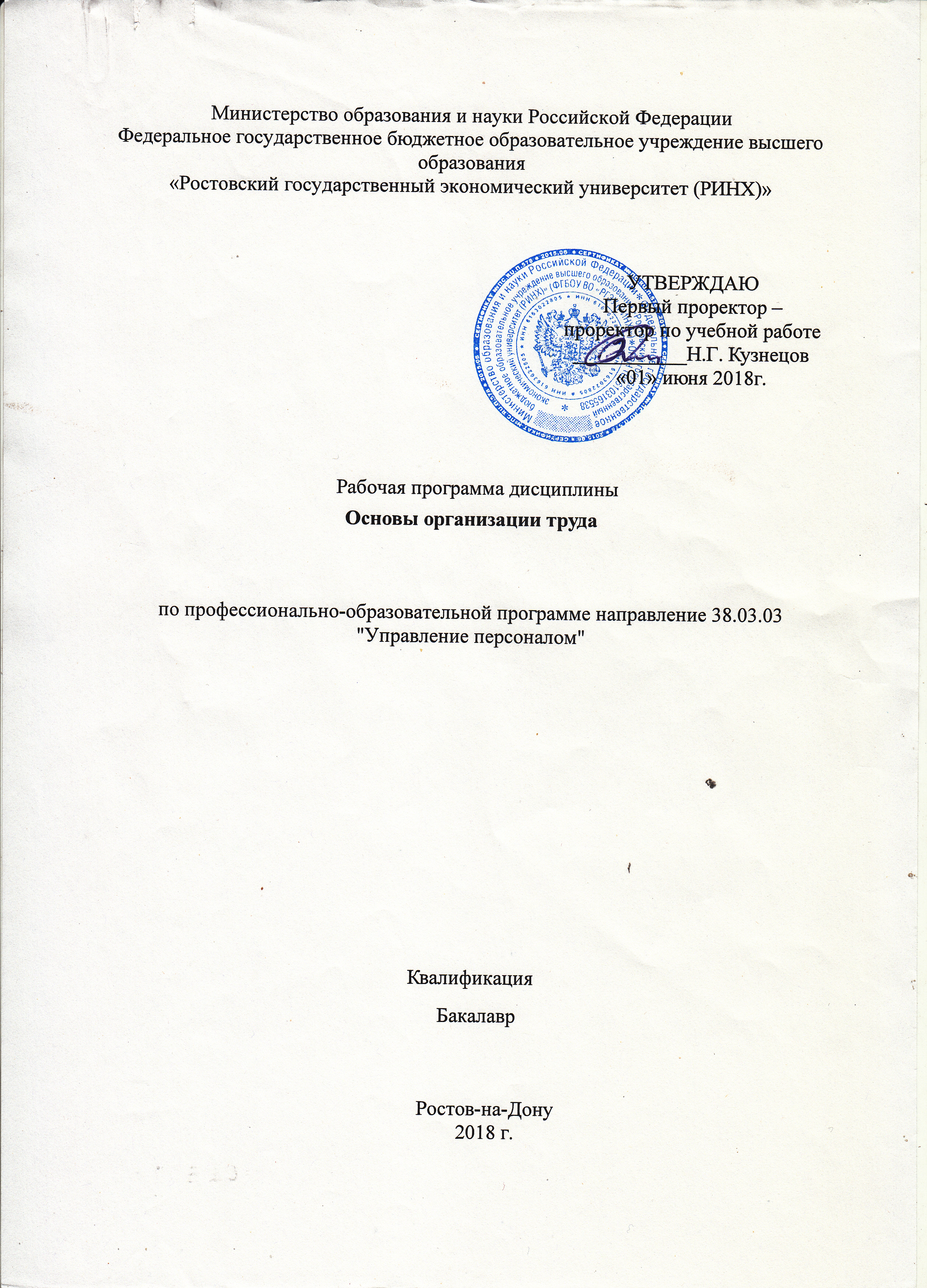 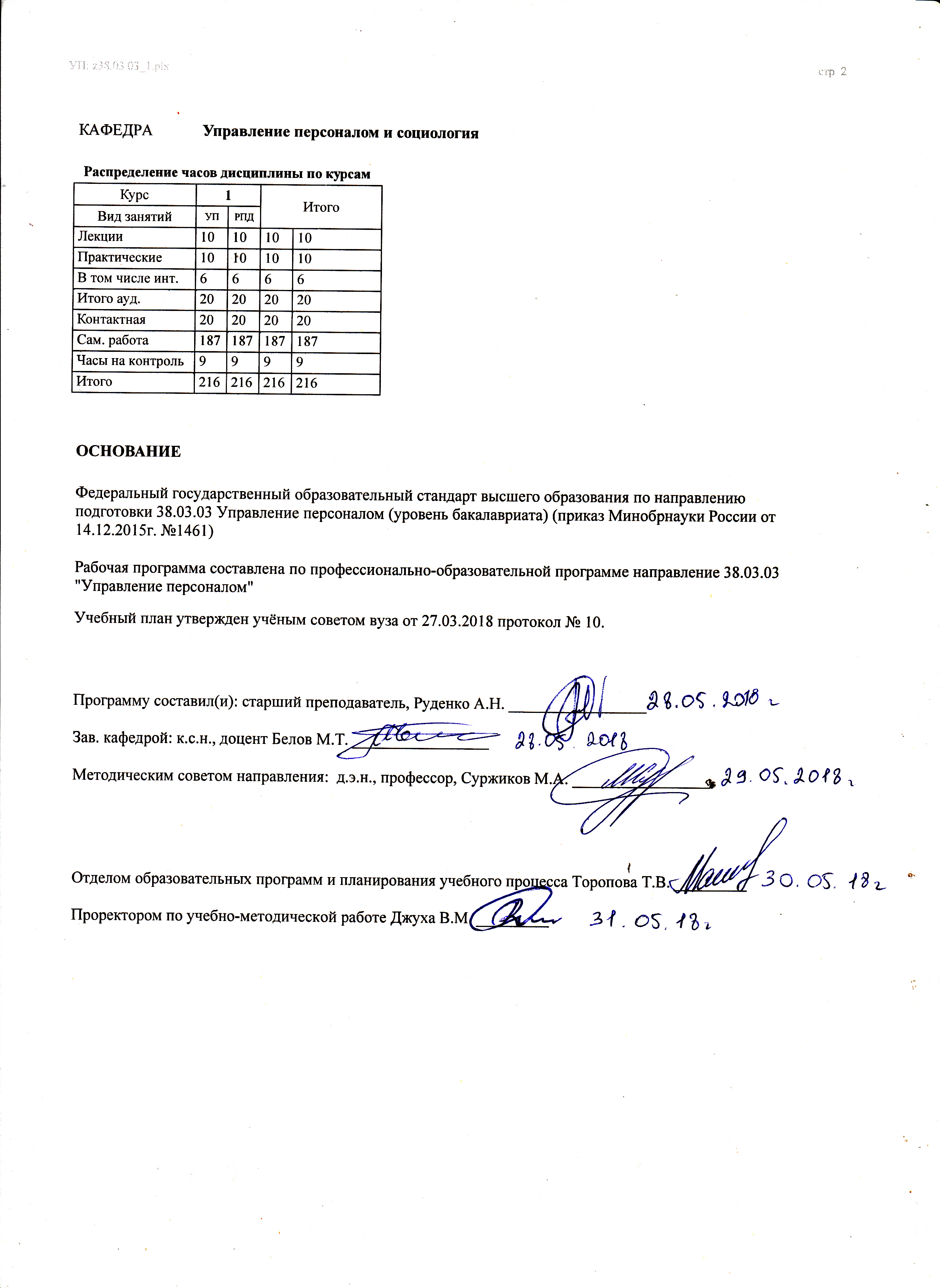 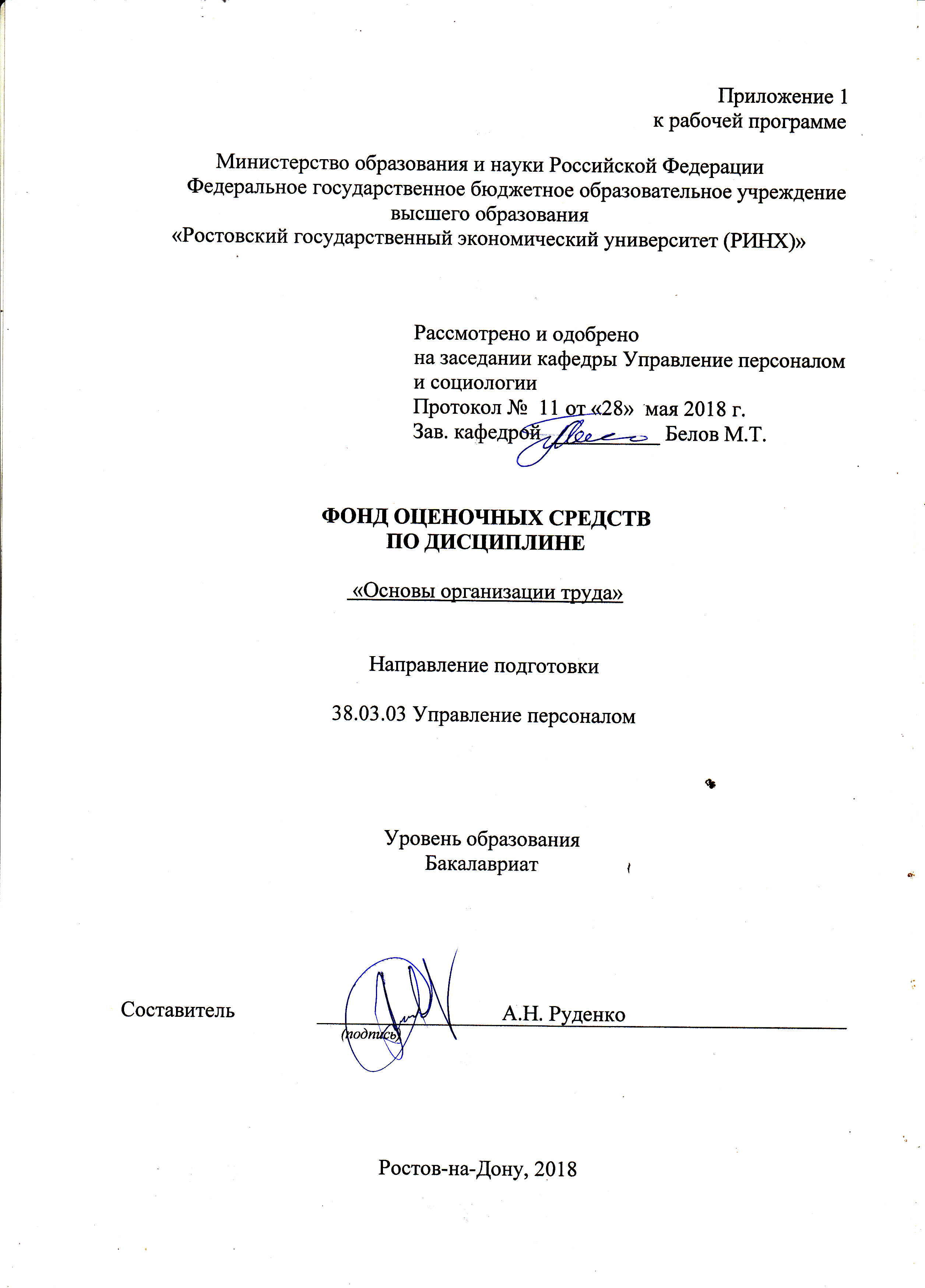 Оглавление1 Перечень компетенций с указанием этапов их формирования в процессе освоения образовательной программы………………………………………………………………..32 Паспорт фонда оценочных средств по дисциплине…  …………………………………33 Описание критериев оценивания компетенций на различных этапах их формирования, описание шкал оценивания……………………………………………….54 Типовые контрольные задания или иные материалы, необходимые для оценки знаний, умений, навыков и (или) опыта деятельности, характеризующих этапы формирования компетенций в процессе освоения образовательной программы…………………………71 Перечень компетенций с указанием этапов их формирования в процессе освоения образовательной программыПеречень компетенций с указанием этапов их формирования представлен в п. 3. «Требования к результатам освоения дисциплины» рабочей программы дисциплины. 2 Описание показателей и критериев оценивания компетенций на различных этапах их формирования, описание шкал оценивания  2.1 Показатели и критерии оценивания компетенций:  2.2 Шкалы оценивания:   Текущий контроль успеваемости и промежуточная аттестация осуществляется в рамках накопительной балльно-рейтинговой системы в 100-балльной шкале:84-100 баллов (оценка «отлично»)67-83 баллов (оценка «хорошо»)50-66 баллов (оценка «удовлетворительно») 0-49 баллов (оценка «неудовлетворительно»)3 Типовые контрольные задания или иные материалы, необходимые для оценки знаний, умений, навыков и (или) опыта деятельности, характеризующих этапы формирования компетенций в процессе освоения образовательной программыМинистерство образования и науки Российской ФедерацииФедеральное государственное бюджетное образовательное учреждение высшего образования«Ростовский государственный экономический университет (РИНХ)»Кафедра Управления персоналом и социологиипо дисциплине «Документационное обеспечение управления персоналом»Вопросы к зачетуКафедра Управления персоналом и социологиипо дисциплине «Основы организации труда»     1. Труд и его организация.     2. Предмет и содержание курса.     3. Задачи курса.	       4. Основы организации труда.     5. Сущность научной организации труда.     6. Основные задачи НОТ.     7. Направления организации труда при переходе  к  рыночным отношениям.     8. Развитие науки об организации труда.     9. Разделение и кооперация труда.  Их взаимосвязь. Необходимость          разделения и кооперации труда.     10. Основные формы разделения труда на предприятии.     11. Основные формы кооперации  труда. Эффективность коллективного             труда.     12. Коллективная форма организации труда.  Организация бригадного             и арендного подряда.     13. Совмещение профессий, многостаночное обслуживание –             рациональные формы организации труда.     14. Трудовой процесс и его содержание.  Рациональные приемы и             методы труда.     15. Методы изучения и проектирование рациональных приемов и            методов труда.     16. Внедрение рациональных приемов и методов труда.Критерии оценивания:оценка «зачтено» выставляется обучающемуся, если студент показывает знания основного учебно-программного материала, знакомство с рекомендованной литературой, но допускает существенные неточности в ответе, либо не отвечает на отдельные дополнительные вопросы.  оценка «не зачтено» выставляется обучающемуся, если он не отвечает на поставленный вопрос, не ориентируется в понятиях и институтах права, не демонстрирует знания основного учебно-программного материала.Вопросы к экзаменуКафедра Управления персоналом и социологиипо дисциплине «Основы организации труда»     1. Труд и его организация.     2. Предмет и содержание курса.     3. Задачи курса.	       4. Основы организации труда.     5. Сущность научной организации труда.     6. Основные задачи НОТ.     7. Направления организации труда при переходе  к  рыночным отношениям.     8. Развитие науки об организации труда.     9. Разделение и кооперация труда.  Их взаимосвязь. Необходимость          разделения и кооперации труда.     10. Основные формы разделения труда на предприятии.     11. Основные формы кооперации  труда. Эффективность коллективного             труда.     12. Коллективная форма организации труда.  Организация бригадного             и арендного подряда.     13. Совмещение профессий, многостаночное обслуживание –             рациональные формы организации труда.     14. Трудовой процесс и его содержание.  Рациональные приемы и             методы труда.     15. Методы изучения и проектирование рациональных приемов и            методов труда.     16. Внедрение рациональных приемов и методов труда.     17. Условия труда и факторы их определяющие.     18. Рационализация условий труда.     19. Динамика работоспособности исполнителя.     20. Рационализация режимов и отдыха:          - внутрисменных;          - недельных;          - годовых.     21. Профессионально-квалификационная структура рабочих кадров и ее            изменение.     22. Профессиональный отбор  и  профессиональная  ориентация работников.     23. Формы подготовки и переподготовки работников.     24. Формы повышения квалификации.     25. Дисциплина труда,  понятие и роль  в  совершенствовании            организации труда.     26. Методы укрепления дисциплины труда.     27. Трудовая активность работников и ее развитие.     28. Анализ уровня организации труда.    29. Частные и общие показатели уровня  организации  труда. Методика            их расчета.     30. Экономическое обоснование мероприятий  по  организации труда.     31. Планирование и внедрение  мероприятий  по  организации труда.     32. Службы по НОТ на предприятии и их функции.     33. Направления  совершенствования  работы  по организации труда.     34. Мировой опыт в совершенствовании организации труда.Составитель ________________________ А.Н. Руденко                                                                               (подпись)«28»  мая  2018 г. ФГБОУ ВПО «РОСТОВСКИЙ ГОСУДАРСТВЕННЫЙ ЭКОНОМИЧЕСКИЙ УНИВЕРСИТЕТ (РИНХ)»Кафедра Управления персоналом и социологииДисциплина «Основы организации труда»  БИЛЕТ №2Предмет и содержание курсаРационализация условий трудаАнализ уровня организации трудаЗав. кафедрой _________________             Экзаменатор___________________«____» ________  2019г.Критерии оценивания:оценка «отлично» выставляется обучающемуся, если студент демонстрирует полные и содержательные знания материала, усвоение основ права, практику применения различных источников права, используя научные точки зрения ученых-юристов на обсуждаемые проблемы, умеет приводить примеры из практики, умеет отстаивать свою позицию;оценка «хорошо» выставляется обучающемуся, если студент обнаруживает твердые знания предмета, усвоение рекомендуемой литературы, источников права, четкую ориентацию в проблемных вопросах основ права, но допускает некоторые неточности в ответе.оценка «удовлетворительно» выставляется обучающемуся, если студент показывает знания основного учебно-программного материала, знакомство с рекомендованной литературой, но допускает существенные неточности в ответе, либо не отвечает на отдельные дополнительные вопросы.  оценка «неудовлетворительно» выставляется обучающемуся, если он не отвечает на поставленный вопрос, не ориентируется в понятиях и институтах права, не демонстрирует знания основного учебно-программного материала.Министерство образования и науки Российской ФедерацииФедеральное государственное бюджетное образовательное учреждение высшего образования«Ростовский государственный экономический университет (РИНХ)»Кафедра Управления персоналом и социологииТесты письменные по дисциплине «Основы организации труда»1. Выберите правильный ответ. Что является границей частного разделения труда:а) отрасль экономики;б) отдельное предприятие;в) отдельное производственное подразделение;г) рабочее место.2. Выберите правильный ответ.  Какое разделение труда является одним из направлений НОТ на предприятии:а) общее;б) частное;в) единичное.3. Выберите правильный ответ.  Разделение всех работников предприятия на рабочих и служащих относится к следующей форме разделения труда:а) технологическая;б) функциональная;в) профессионально-квалификационная.4. Выберите правильный ответ. Требования работника к содержательности труда является:а) технологической границей;б) психофизиологической границей;в) социальной границей;г) экономической границей разделения труда.5. Выберите правильный ответ. Что из перечисленного относится к недостаткам разделения труда:а) создается основа для механизации и автоматизации труда;б) сокращает сроки профессиональной подготовки;в) сокращение количества инструмента и оснасткина специализированных рабочих местах;г) Рабочие-исполнители превращаются в узких специалистов. 6. Выберите правильный ответ. К какому уровню относится межбригадная кооперация труда:а) межцеховая;б) внутрицеховая;в) между отдельными исполнителями.7. Выберите правильный ответ. Что является общим признаком, характеризующим бригаду:а) все работники взаимосвязаны в процессе труда и несутколлективную ответственность за результаты своего труда;б) все работники работают на одном производственном участке;в) все работники подчиняются одному руководителю.8. Выберите правильный ответ. Какие предпосылки бригадной формы организации труда выражаются в сплочении, объединении совместно работающих людей:а) экономические;б) организационные;в) психофизиологические;г) социальные.9. Выберите правильный ответ. Кто входит в состав комплексной бригады:а) рабочие различных профессий;б) рабочие одной и той же профессии;в) рабочие одной и той же специальности.10. Выберите правильный ответ. В каких производствах создаются сменные специализированные бригады:а) где осуществляются однородные прерывные трудовые процессы;б) где осуществляются однородные непрерывные трудовые процессы;в) где осуществляются неоднородные прерывные трудовые процессы;г) где осуществляются неоднородные непрерывные трудовые процессы.11. Выберите правильный ответ и вставьте пропущенные слова в предложение. «На рабочем месте происходит соединение трех основных элементов этого процесса и достигается его главная цель — …, оказание услуг либо технико-экономическое обеспечение и управление этими процессами»а) производство средств труда;б) производство предметов труда;в) производство объектов труда.12. Выберите правильный ответ и вставьте пропущенные слова в предложение. «Вид рабочего места определяется такими факторами, как …, уровень разделения и кооперации труда, место выполнения работы, содержание труда, степень механизации и автоматизации, число единиц оборудования на рабочем месте»а) тип производства;б) форма производства;в) метод производства.13.  Выберите правильный ответ и вставьте пропущенное слово в предложение.    «Эргономика исследует влияние, оказываемое на функциональное состояние и … человека различными факторами производственной среды»а) утомляемость;б) работоспособность;в) здоровье.14. Выберите правильный ответ и ответьте на вопрос. При каком типе производства самый высокий уровень специализации рабочих мест?а) в единичном производстве;б) в серийном производстве;в) в массовом производстве;15. Выберите правильный ответ и ответьте на вопрос.  При каком типе производства самый высокий уровень специализации рабочих мест?а) в единичном производстве;б) в серийном производстве;в) в массовом производстве;16. Выберите правильный ответ и ответьте на вопрос.  Какие производственные факторы способствуют формированию положительных эмоций у работника:а) социально-экономические;б) психофизиологические;в) санитарно-гигиенические;г) эстетические.17. Выберите правильный ответ и ответьте на вопрос.  Какой показатель дает совокупную оценку воздействия всех факторов производственной среды:а) тяжесть труда;б) интенсивность труда;в) работоспособность;г) утомление.18. Выберите правильный ответ и ответьте на вопрос.  Какие категории тяжести труда должны служить эталоном при разработке мероприятий по организации труда:а) 1 – 2;б) 3 – 4;в) 5 – 6.19. Выберите правильный ответ и ответьте на вопрос.  Трудовые процессы какой категории тяжести протекают в особо неблагоприятных условиях, вызывающих быстрое развитие патологических реакций организма, нередко сопровождающихся тяжелыми функциональными нарушениями жизненно важных органов:а) 1 категории;б) 3 категории;в) 4 категории;г) 6 категории.20. Выберите правильный ответ и ответьте на вопрос.  Что из перечисленного относится к санитарно-гигиеническим условиям труда:а) рациональная рабочая поза;б) микроклимат;в) нервное напряжение;г) монотонность.21. Выберите правильный ответ и ответьте на вопрос.  Что из перечисленного относится к психофизиологическим факторам условий труда:а) микроклимат;б) производственная спецодежда;в) оптимизация темпа и ритма работы;г) озеленение.Тест  № 21. Выберите правильный ответ и ответьте на вопрос.  Какие затраты не включаются во время выполнения производственного задания:а) время подготовительно-заключительной работы;б) время оперативной работы;в) время обслуживания рабочего места;г) время случайной работы.2. Выберите правильный ответ и ответьте на вопрос. Замена затупившегося инструмента относится к времени:а) подготовительно-заключительной работы;б) технического обслуживания;в) организационного обслуживания;г) непроизводительной работы.3. Выберите правильный ответ и ответьте на вопрос.  Какие из затрат времени относятся к нормируемым:а) случайная работа;б) непроизводительная работа;в) отдых и личные надобности;г) перерывы из-за нарушения нормального хода производственногопроцесса.4. Выберите правильный ответ и ответьте на вопрос.  Ожидание наладчика относится к затратам времени:а) перерыв из-за нарушения нормального хода производственногопроцесса;б) перерыв из-за нарушения трудовой дисциплины;в) перерыв на отдых и личные надобности;г) время обслуживания рабочего места.5. Выберите правильный ответ и ответьте на вопрос.  Какие затраты относятся к потерям рабочего времени:а) обслуживание рабочего места;б) перерывы на отдых и личные надобности;в) непроизводительная работа;г) вспомогательная работа.6.Выберите правильный ответ и вставьте пропущенное слово в предложение. «Нормирование труда представляет собой … установления величины затрат рабочего времени в виде нормы труда на выполнение определенной работы в наиболее рациональных для данного производства организационно-технических условиях»а) момент;б) процесс;в) вопрос.7.  Что из перечисленного не относится к основным элементам, определяющим содержание нормирования труда?а) максимально больший охват нормированием труда всех категорий работающих, обеспечивающим объективное измерение и оценку их трудовых затрат;б) высокое качество норм, устанавливаемых аналитическим методом нормирования с применением прогрессивных нормативных материалов; в) комплексный подход при расчете и установлении норм затрат труда путем учета организационно-технических, экономических, психофизиологических и социальных факторов;г) комплексный подход при расчёте и установлении норм затрат труда путём учёта работоспособности и здоровья.8. Выберите правильный ответ и вставьте пропущенные слова в предложение. «Мера труда как абсолютное количество совокупного рабочего времени, необходимого для производства единицы определенного вида продукта или выполнения определенной работы на конкретном предприятии, приобретает специфическую форму, выражаемую в  …»а) нормативе труда;б) нормировании труда;в) норме труда.9. Выберите правильный ответ и вставьте пропущенное слово в предложение. «Нормативные материалы разрабатываются на основе … исследований, проведенных на передовых предприятиях промышленности и отраслей, а следовательно, их внедрение на других предприятиях обеспечивает и внедрение совершенных организационно-технических условий производства»а) аналитических;б) дифференцированных;в) комплексных.10.  Верно ли выражение? «Применение нормативов для нормирования труда обеспечивает единство в нормах труда на аналогичные работы, выполняемые в различных цехах (участках) предприятия, но кроме того, установление норм на основе имеющихся нормативов существенно увеличивает трудоемкость работ по нормированию труда»а) Верно;б) Неверно.11.  Верно ли выражение? «Нормативы должны наиболее полно учитывать влияние различных факторов на продолжительность отдельных элементов процесса и операции в целом»а) Верно;б) Неверно.12. Выберите правильный ответ и ответьте на вопрос. К какой классификации нормативов относятся нормативы режимов работы оборудования, нормативы времени, нормативы обслуживания, нормативы численности?а) по назначению;б) по видам затрат времени;в) по сфере применения.13. Выберите правильный ответ и вставьте пропущенное слово в предложение. «Нормативы времени являются … для установления конкретных норм времени и предназначены для нормирования ручных и машинно-ручных работ, приемов ручной работы по управлению и обслуживанию оборудования, подготовительно-заключительного времени»а) промежуточными;б) исходными;в) начальными.14. Выберите правильный ответ и ответьте на вопрос. Что из перечисленного не относится к требованиям, которые должны соблюдать нормативные материалы?а) прогрессивность;б) обоснованность;в) дифференцированность.15. Выберите правильный ответ и вставьте пропущенное слово в предложение. «Для того чтобы нормы, рассчитанные по нормативам, не превышали допустимых отклонений, нормативы должны соответствовать требуемому уровню …»а) точности;б) норм;в) стандартов.16. Выберите правильный ответ и вставьте пропущенное слово в предложение. «Нормативы должны быть удобными для …»а) расчётов;б) пользования;в) анализов.17. Установите последовательность ответов. (Пример ответов: 1-б;2-ж;3-а и т.д.). Процесс разработки нормативных материалов включает последовательность основных этапов:а) Обработка и анализ результатов измерения затрат труда, установление зависимости величин затрат;б) Подготовительная работа;в) Доработка нормативных материалов по результатам проверки, согласование и утверждение;г) Исследование трудовых процессов и изучение затрат труда на рабочих местах;д) Проверка нормативных сборников в производственных условиях ряда предприятий.18. Допишите предложение. «В зависимости от структуры затрат рабочего времени на выполнение операции (работы) по этим нормативам определяется величина основного и вспомогательного времени, времени на обслуживание рабочего места, времени на отдых и личные надобности, … »19. Допишите предложение.  «Нормативы должны предусматривать их использование как «вручную», так и с помощью … »20. Допишите предложение. «Отраслевые нормативы имеют более узкую направленность и предназначены для нормирования работ, специфичных для конкретной … »21. Вставьте пропущенное слово в предложение. «Нормативные материалы должны наиболее полно охватывать самые распространенные варианты организационно-технических условий выполнения работы, это требование предполагает исчерпывающее описание вариантов условий, на которые установлены нормативы, каждому из вариантов должны соответствовать значения нормативов или поправочных … к нормативам для основного варианта»22. Установите соответствие между понятием и определением. 23. Установите соответствие между понятием и определением.24. Установите соответствие между столбцами №1 и №2.25. Допишите предложение. «Нормы труда определяют меру… .»2. Инструкция по выполнениюИз предложенных вариантов выбрать один правильный.3. Критерии оценки: оценка «отлично» выставляется студенту, если правильно все ответы; оценка хорошо», если правильно на 70%оценка «удовлетворительно», если правильно на 50%.; оценка неудовлетворительно», если правильно менее 50%Составитель ________________________ А.Н. Руденко                                    (подпись)                «28»  мая  2018 г. Оформление тем для рефератовМинистерство образования и науки Российской ФедерацииФедеральное государственное бюджетное образовательное учреждение высшего образования«Ростовский государственный экономический университет (РИНХ)»Кафедра Управления персоналом и социологияТемы докладовпо дисциплине «Основы организации труда»1.	Научная организация труда в системе экономических,  психофизиологических и социальных наук, ее место среди других  направлений организационной деятельности на предприятии разных форм  собственности. 2.  Основные направления работы по  НОТ  как  практической  деятельности служб и подразделений предприятия, акционерного  общества, частного  товаропроизводителя.         3.  Социально-экономические и  организационно-технические предпосылки возникновения и  развития  методов  изучения трудовых процессов в   капиталистических странах.       4. Роль государства в области внедрения мероприятий по НОТ. Зарубежный  опыт  совершенствования трудовых процессов. 5. Разделение и  кооперация  труда - объективная  необходимость коллективного производства. Экономическое и социальное значение разделения труда.  6.  Необходимость комплексного подхода к анализу и оценке  условий труда на производстве. Оценка факторов производственной  среды при аттестации рабочих мест.       7.    Профессионально-квалификационный уровень  трудящихся:  понятие, определение, влияние на рациональное  применение  достижений научно-технического прогресса.         8. Укрепление дисциплины труда и повышение трудовой  активности - элемент работы по совершенствованию организации  труда.  9.  Экономическое обоснование мероприятий -  неотъемлемая  часть планирования НОТ. Экономическое и социальное  содержание  понятия "эффективность мероприятий НОТ".       10.   Опыт внедрения научной организации  труда  в  промышленности США, Японии и других стран с широко развитой рыночной экономикой.2. Методические рекомендации по написанию, требования к оформлению Структура реферата: 1) титульный лист; 2) план работы с указанием страниц каждого вопроса, подвопроса (пункта);3) введение;4) текстовое изложение материала, разбитое на вопросы и подвопросы (пункты, подпункты) с необходимыми ссылками на источники, использованные автором;5) заключение;6) список использованной литературы;7) приложения, которые состоят из таблиц, диаграмм, графиков, рисунков, схем (необязательная часть реферата).Приложения располагаются последовательно, согласно заголовкам, отражающим их содержание.  Реферат оценивается научным руководителем исходя из установленных кафедрой показателей и критериев оценки реферата.3. Критерии оценки:   Критерии и показатели, используемые при оценивании учебного реферата Оценивание рефератаРеферат оценивается по 100 балльной шкале, балы переводятся в оценки успеваемости следующим образом: • 86 – 100 баллов – «отлично»; • 70 – 75 баллов – «хорошо»; • 51 – 69 баллов – «удовлетворительно;• мене 51 балла – «неудовлетворительно».Баллы учитываются в процессе текущей оценки знаний программного материала.Составитель ________________________А.Н. Руденко                                                                       (подпись)                 «28»  мая  2018 г. 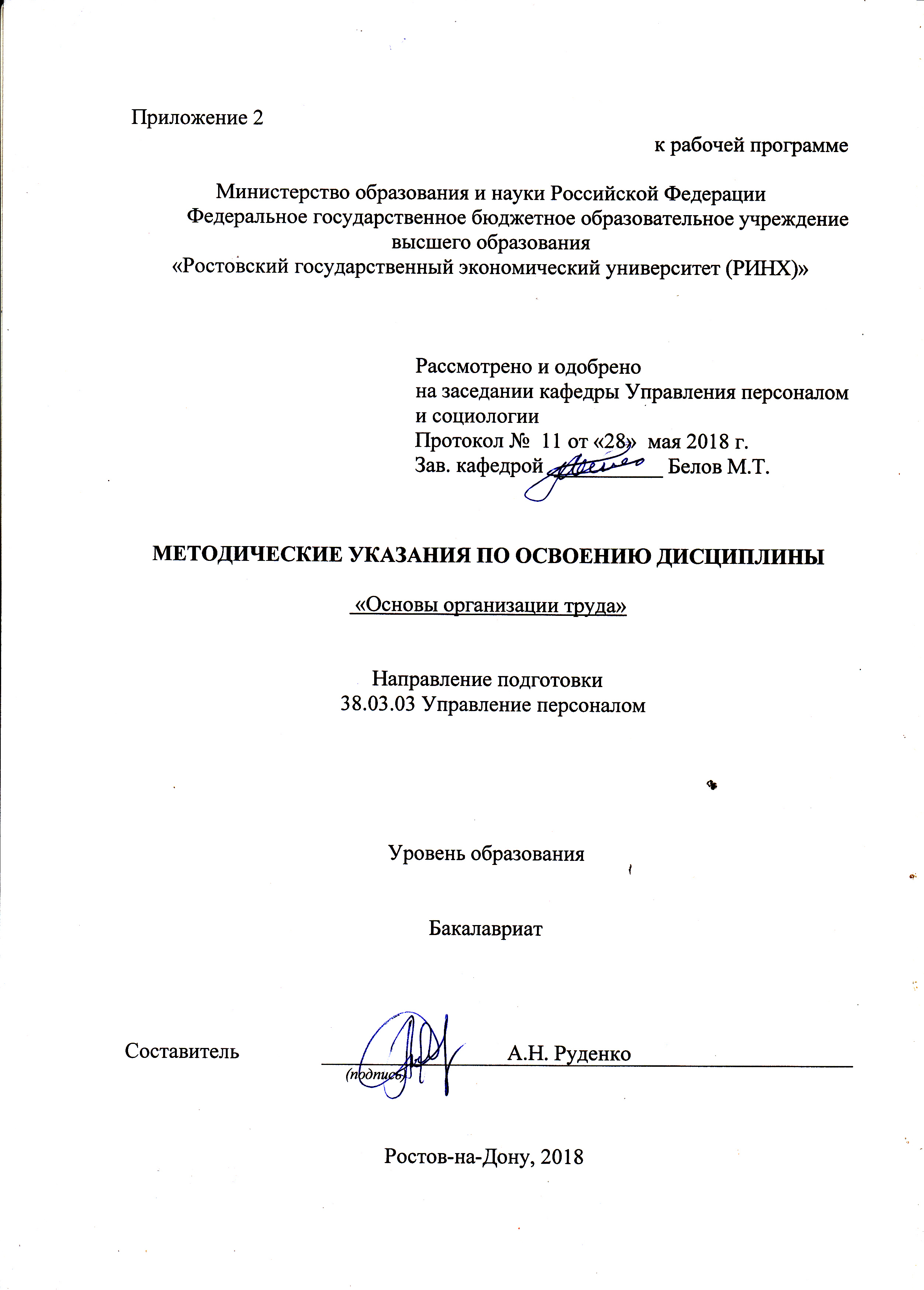 Методические указания по освоению дисциплины «Основы организации труда» адресованы студентам всех форм обучения.  Учебным планом по направлению подготовки 38.03.03 «Управление персоналом» предусмотрены следующие виды занятий:- лекции;- практические занятия.В ходе лекционных занятий рассматриваются следующие  вопросы:  понятие и	значение организации труда в деятельности организации; история развития научной организации труда; основные направления организации труда и их характеристика;  проектирование трудовых процессов; рационализация приемов и методов труда и др. Даются  рекомендации для самостоятельной работы и подготовке к практическим занятиям. Студентам следует перед каждой лекцией просматривать рабочую программу дисциплины, ее основных вопросов, рекомендуемой литературы; перед очередной лекцией необходимо просмотреть по конспекту материал предыдущей лекции. В ходе практических занятий углубляются и закрепляются знания студентов  по  ряду  рассмотренных  на  лекциях  вопросов,  развиваются навыки: анализировать социально-значимые проблемы и процессы, происходящие в обществе и прогнозировать возможное их развитие в будущем,  проводить прикладное социологическое исследование в группе, определив его цель, методы и этапы и др.При подготовке к практическим занятиям каждый студент должен:  – изучить рекомендованную учебную литературу;  – изучить конспекты лекций;  – подготовить ответы на все вопросы по изучаемой теме;  –письменно выполнить  домашнее задание, рекомендованные преподавателем при изучении каждой темы.    По согласованию с  преподавателем  студент  может  подготовить реферат, доклад или сообщение по теме занятия. В процессе подготовки к практическим занятиям студенты  могут  воспользоваться  консультациями преподавателя.  Вопросы, не  рассмотренные  на  лекциях  и  практических занятиях, должны  быть  изучены  студентами  в  ходе  самостоятельной  работы. Контроль  самостоятельной  работы  студентов  над  учебной  программой курса  осуществляется  в  ходе   занятий методом  устного опроса  или  посредством  тестирования.  В  ходе  самостоятельной  работы  каждый  студент  обязан  прочитать  основную  и  по  возможности  дополнительную  литературу  по  изучаемой  теме,  дополнить  конспекты лекций  недостающим  материалом,  выписками  из  рекомендованных первоисточников.  Выделить  непонятные  термины,  найти  их  значение  в энциклопедических словарях.  При  реализации  различных  видов  учебной  работы  используются разнообразные (в т.ч. интерактивные) методы обучения. Для подготовки к занятиям, текущему контролю и промежуточной аттестации  студенты  могут  воспользоваться электронной библиотекой ВУЗа http://library.rsue.ru/ . Также обучающиеся могут взять на дом необходимую литературу на абонементе вузовской библиотеки или воспользоваться читальными залами вуза.  Приложение 1 ОФОРМЛЕНИЕ СНОСОК, ССЫЛОК НА ЛИТЕРАТУРНЫЕ ИСТОЧНИКИ И НОРМАТИВНЫЕ АКТЫСсылки, сноски на литературу1. В тексте письменных работ при упоминании какого-либо автора надо указать его инициалы и фамилию, а затем в обязательном порядке оформить сноску на данный источник по общим правилам.Пример:… по мнению Н.И. Химичевой, предметом финансового права являются отношения, возникающие в процессе финансовой деятельности государства и муниципальных образований1. _________________1 Химичева Н.И. Финансовое право: Учебник. – М.: Юристъ, 2005. – С. 14.2. При оформлении сноски, наоборот, сначала указывается фамилия, затем инициалы автора (т. е. Петров В. И., Иванов В.Н.,Сергеев В. В. и т.д.).3. Сноски печатаются на тех страницах, к которым относятся, и отделяются от основного текста чертой. Сноски имеют постраничную нумерацию, то есть первая сноска  на каждой странице  нумеруется цифрой 1. Печатание сносок с использованием  сквозной нумерации  в конце работы не допускается. В текстовом редакторе «MicrosoftWord» сноска оформляется следующим образом: стиль шрифта «TimesNewRoman», размер: «10», междустрочный интервал: 1. Отступ абзаца по первой строке – 1 см, выравнивание – «по ширине».4. Цитаты должны приводиться в точном соответствии с источником цитирования. Каждая цитата должна быть заключена в кавычки. Если изменена форма (но не содержание) цитируемого фрагмента, кавычки не ставятся, а сноска оформляется по общим правилам.  5. При использовании научной работы (книги, статьи) в первый раз в сноске даются все выходные данные о ней (фамилия и инициалы автора, название, место издания, издательство, год, страница). Пример:По мнению Л. Н. Павловой, «обращение ценных бумаг – это процесс заключения гражданско-правовых сделок, которые означают переход прав собственности от одного владельца ценной бумаги к другому с соответствующей фиксацией прав»1 . ______________________1 Павлова Л.Н. Корпоративные ценные бумаги. - М.: Юристъ, 1998. – С. 60.1Баглай М.В. Конституционное право Российской Федерации: Учебник для вузов. - М.: Изд-во НОРМА, 2004. - С.150.1Флетчер Дж.,Наумов А.В. Основные концепции современного уголовного права. – М.: Юристъ, 1998.При последующем упоминании того же произведения в сноске достаточно написать: 1 Павлова Л.Н. Указ.соч. - С. __.При этом следует иметь в виду, что если в тексте используются несколько произведений одного и того же автора, или если цитата из книги четырех и более авторов (где авторы в начале библиографического описания не указаны, а имеется, как правило, редактор), сноски в каждом случае цитирования оформляются полностью.6. При цитировании фрагмента текста из статьи в сноске указываются фамилия и инициалы автора, название статьи, журнал (газета) в котором опубликована статья, год издания журнала, его номер, страница (на которой находится соответствующий текст). Пример:1 Крылов В.К. О денежном дефиците в Российской экономике //Российский экономический журнал. 1998.  №2. – С. 15.7. При использовании коллективных работ приводятся название работы, фамилия и инициалы ее ответственного редактора. Пример:1У истоков финансового права  /Под ред. А.Н. Козырина. - М.: Статут, 1998. - С. ___.1 Практический комментарий к Уголовному кодексу Российской Федерации /Под общей ред. Х.Д. Аликперова, Э.Ф. Побегайло. – М.: Изд-во Норма, 2001. –С.___. 8. При оформлении ссылок и сносок на литературу следует обратить внимание на некоторые из общепринятых сокращений:С.  -  страница (не «стр».).Юрид. лит.   -издательство «Юридическая литература»Вестн. МГУ   - журнал «Вестник Московского университета»Юрид. вестник – журнал «Юридический вестник»Гос.и право   - журнал «Государство и право. Хоз. и право   - журнал «Хозяйство и право.М.,СПб       - сокращения от «Москва», «Санкт-Петербург».Ссылки, сноски на правовые акты1. При первом упоминании в тексте правового акта (кроме Конституции РФ) в тексте следует указать его полное наименование, дату принятия и номер документа, затем в обязательном порядке сделать сноску по общим правилам, указанным в п.2. Сноска на указанный  правовой акт делается один раз (при его первом  упоминании).2. При оформлении сноски на нормативный акт также в обязательном порядке указывается его полное наименование, дата принятия, номер документа и официальный источник опубликования. Пример 1:Федеральный закон «О введении в действие Кодекса Российской Федерации об административных правонарушениях» ввел в действие Кодекс Российской Федерации об административных правонарушениях с 1 июля 2002 года.11См. ст. 1 Федерального закона «О введении в действие Кодекса Российской Федерации об административных правонарушениях» от 30 декабря 2001г. №196-ФЗ (в последней ред. ФЗ от 26.04.2007 №63-ФЗ)  //Собрание законодательства РФ. 2002. №1, ч. 1. Ст. 2; 2007. №18. Ст.2117.Пример 2:В соответствии со ст. 2 Федерального закона «О введении в действие Кодекса Российской Федерации об административных правонарушениях»1  признаны утратившими силу некоторые нормативные акты._______________1 Федеральный закон «О введении в действие Кодекса Российской Федерации об административных правонарушениях» от 30 декабря 2001г. №196-ФЗ (в последней ред. ФЗ от 26.04.2007 №63-ФЗ)  //Собрание законодательства РФ. 2002. №1, ч. 1. Ст. 2; 2007. №18. Ст.2117.При дальнейшем упоминании того же акта можно использовать его краткое название, например: в соответствии со ст. 2 Федерального закона «О введении в действие Кодекса Российской Федерации об административных правонарушениях». Однако обязательно следует назвать статьи или пункты акта, имеющие отношение к вопросу.Приложение 2ТРЕБОВАНИЯ, ПРЕДЪЯВЛЯЕМЫЕ К ОФОРМЛЕНИЮ БИБЛИОГРАФИЧЕСКОГО СПИСКАБиблиографический список должен состоять из следующих разделов:- правовые акты;- научная литература – книги, монографии, статьи и др., расположенные в алфавитном порядке;- материалы юридической практики.Каждый раздел библиографического списка имеет соответствующее наименование и самостоятельную нумерацию.Оформление списка использованных правовых актов1. В разделе правовых актов должно быть указано полное название правового акта, дата его принятия и номер (кроме Конституции РФ), официальный источник опубликования. Если документ утратил силу, то он оформляется по всем правилам, в скобках указывается: утратил силу.2. Правовые акты Российской Федерации располагаются в следующей   последовательности:Конституция Российской Федерации;законы Российской Федерации (федеральные конституционные законы, а затем – федеральные законы или законы Российской Федерации). Их официальными источниками опубликования являются Собрание законодательства РФ и Российская газета;указы Президента Российской Федерации. Их официальными источниками опубликования являются Собрание законодательства РФ и Российская газета;постановления Правительства Российской Федерации. Их официальными источниками опубликования являются Собрание законодательства РФ и Российская газета;нормативные акты федеральных органов исполнительной власти (их официальными источниками опубликования являются Бюллетень нормативных актов федеральных органов исполнительной власти и Российская газета) и иных государственных органов (Центрального банка РФ (официальный источник опубликования -  Вестник Банка России) и др.);ненормативные акты федерального уровня (распоряжения Президента РФ, распоряжения Правительства РФ, ненормативные акты федеральных органов исполнительной власти и иных государственных органов).3.  При оформлении списка правовых актов используются следующие общепринятые сокращения наименований официальных источников     опубликования:Пример:Правовые акты1. Конституция Российской Федерации 1993г. (в последней ред. Законов РФ о поправках к Конституции РФ от 30.12.2008г. № 6-ФКЗ, № 7-ФКЗ) // Российская газета. 1993. 25 декабря; 2009. 21 января.2. Федеральный конституционный закон «О Правительстве Российской Федерации» от 17 декабря 1997г. №2-ФКЗ (в последней ред. ФКЗ от 22.07.10. №4-ФКЗ) //Собрание законодательства РФ. 1997. №51. Ст. 5712;  2010. №30 Ст.984.3. Налоговый кодекс Российской Федерации (часть 1) от 31 июля 1998г. №146-ФЗ (в последней ред. ФЗ от 28.09.10.  №243-ФЗ) //Собрание законодательства РФ. 1998. №31. Ст. 3824; 2010. № 40. Ст. 4969.4. Федеральный закон «О Счетной палате Российской Федерации» от 11 января 1995г. №4-ФЗ (в последней ред. ФЗ 05.04.10 №43-ФЗ) //Собрание законодательства РФ. 1995. №3. Ст. 167; 2010. №15. Ст. 1739.5. Указ Президента РФ «Вопросы системы и структуры федеральных органов исполнительной власти» от 12 мая 2008г. №724 (в последней ред. Указа Президента РФ от 27.08.10 №1074) //Собрание законодательства РФ. 2008. №20. Ст. 2290; 2010. №35. Ст.4533.6. Постановление Правительства РФ «О Министерстве финансов Российской Федерации» от 30 июня 2004г. № 329 (в последней ред. Постановления Правительства РФ от 13.09.10 №726) //Собрание законодательства РФ. 2004. №31. Ст. 3258; 2010. №38. Ст.4844.4. При необходимости рассматриваемый раздел Библиографического списка может дополняться следующими подразделами: - Правовые акты субъектов Российской Федерации;- Правовые акты зарубежных государств;- Международные правовые акты.При их составлении следует соблюдать все общие правила, указанные ранее (иерархичность, источники официального опубликования и т.д.)5. Если правовой акт не был опубликован в официальном источнике опубликования, то он оформляется следующим образом: Название, дата, номер //Неофиц. ист.: Справочно-правовая система «Косультант Плюс». Указание на неофициальный источник опубликования возможно только в исключительном случае (если документ не был опубликован в официальном источнике). В данном случае возможны ссылки на правовые базы Гарант и КонсультантПлюс.Оформление списка использованной научной литературы1. В  разделе «Научная литература» в алфавитном порядке указываются все источники, изученные и проанализированные студентом при подготовке письменной работы.2. При оформлении списка научной литературы следует обратить внимание на точное указание выходных данных использованных источников.3. Для учебников и учебных пособий - фамилия, инициалы автора (авторов), полное название книги, место издания, издательство, год издания, общее количество страниц.Пример:Атаманчук Г.В. Теория государственного управления. - М.: Статут, 1997. - 290с.В том случае, если учебник или учебное пособие подготовлены коллективом авторов под общей редакцией, то в списке литературы его следует указать следующим образом: полное наименование, под чьей редакцией подготовлено учебное пособие, место издания, издательство, год издания и общее количество страниц.Пример: Финансовое  право: Учебник /Под ред. Н.И. Химичевой. – М.: Норма, 2008. 4. Для статей  - фамилия и инициалы автора (авторов); полное наименование статьи; название сборника, книги, газеты, журнала, где опубликована статья; место и год издания (для сборника), год и номер издания (для журнала), дата и год издания (для газеты).Пример:Некрасов С.И. Федеральные округа – новое звено в вертикали российской власти //Журнал российского права.  2001.  №11.  - С. 18 - 24.Парфентьев А.Л. О понятии правового предписания //Проблемы совершенствования советского законодательства. Вып. 9.  – М., 1977. - С. 20 – 25.5. При необходимости рассматриваемый раздел Библиографического списка может дополняться следующими подразделами: - Научная литература на иностранном языке;- Материалы сети «Интернет».Пример:Официальный сайт Министерства финансов Российской Федерации http://www.minfin.ru/Оформление списка материалов юридической практики1. Если в письменной работе студентом были использованы материалы практики (судебной, нотариальной и др.), то в составляемом списке в первую очередь указываются опубликованные дела, а за ними - неопубликованные. Например:1. Определение Конституционного Суда РФ «О проверке конституционности постановления Правительства РФ от 28.10.1992 №632 «Об утверждении порядка определения платы и ее предельных размеров за загрязнение окружающей природной среды, размещение отходов, другие виды    вредного воздействия» и статьи 7 Федерального закона «О введении в действие части первой Налогового кодекса РФ» от 10 декабря 2002г. №284-О //Вестник Конституционного Суда РФ.  2003.   №2.2. Дело по иску Иванова И.В. - учредителя общества с ограниченной ответственностью «МКМ» о проверке конституционности пунктов 2 и 3 части первой статьи 11 Закона РФ от 24.06.1993 «О федеральных органах налоговой полиции» // Бюллетень Верховного Суда РФ.  2000.  №5.3. Дело № 2/194 ... из архива Ворошиловского районного  суда г. Ростова-на-Дону.4. Дело №  3/056 ... из архива Арбитражного суда Ростовской области.2. Если при написании работы использовались также и материалы периодической печати, в которых комментировались вопросы судебной практики (газетная информация), то их следует указать после списка использованной юридической практики (название статьи, газета, дата). Например:Иванов И.И. О судебной практике...// Известия.  2001.  3 января.Приложение 3ОФОРМЛЕНИЕ ТАБЛИЦ И СХЕМТаблица - это своеобразная форма оформления материала. Благодаря лаконичности и выразительности табличной формы читателю облегчается восприятие и сопоставление данных. Таблица размещается после первого  упоминания о ней  в тексте таким образом, чтобы ее можно было читать без поворота документа или с поворотом по часовой стрелке. Таблицы в зависимости от характера материала делятся на:1) цифровые и текстовые;2) таблицы-проформы, у которых полностью дана только заголовочная часть, а графы обозначены короткими вертикальными ячейками, служат в качестве образца формы учета или отчетности.По содержанию таблицы делятся следующим образом:1) таблицы статики явлений. В таких таблицах фиксируется какой-либо момент (например, структура государственных доходов на текущий год);2) таблицы динамики явлений учитывают явление в движении (например, динамика роста государственных доходов за ряд лет);3) вспомогательные таблицы. В таких таблицах расшифровываются какие-либо сведения;4) результирующие, итоговые таблицы.Принятые определенные наименования основных элементов таблицы приведены ниже.Таблица 7.1. (а)Динамика роста государственных доходов за определенный период времени (б)(а) – нумерационный заголовок;(б) – тематический заголовок;(в) – заголовочная часть;(г) – нумерация подзаголовка.Нумерационный заголовок (а) проставляется в правом верхнем углу и является  сквозным для данного раздела. Номер таблицы состоит из номера  раздела и порядкового номера таблицы в пределах данного раздела, разделенных точкой. Например, первая таблица первого раздела имеет номер 1.1. Аналогичную нумерацию имеют формулы, иллюстрации. Таблицы, вынесенные в приложение, имеют самостоятельную нумерацию в той последовательности, в какой на них делается ссылка в ВКР специалиста. Графу «№ п/п» в таблицу не включают, а если необходимо нумеровать строки, показатели и другие данные, порядковые номера ставят в первой графе перед наименованием. Диагональное деление головки таблицы не допускается.В случае если на какие-либо элементы таблицы будут даны ссылки в тексте, то вертикальные графы нумеруются. Это особенно удобно, когда таблица не умещается на одной странице, заголовки граф в этом случае остаются  только над первой частью, а в последующих частях таблицы помещаются только номера граф. При этом в правом верхнем углу пишут слово «Продолжение», например «Продолжение табл.2.4.»На все таблицы в тексте должны быть ссылки, при этом слово «таблица» пишут сокращенно, например: «…в табл. 2.4…», кроме тех случаев, когда таблица в документе одна и не имеет номера. В этом случае пишется слово «Таблица» полностью.Тематический заголовок (б) пишется с прописной буквы и размещается ниже  нумерационного заголовка над таблицей. Каждый тематический заголовок должен отвечать на три вопроса: «что?», «где?», «когда?». Слова «Итого», «Всего», «Сумма» в конце таблицы пишутся с большой буквы. Графа «Примечание» допустима в тех случаях, когда она включает примечание к большинству горизонтальных строк. Примечание к небольшому числу отдельных строк следует помещать в виде сносок непосредственно под таблицей. Знаки сносок в таблице должны  быть  отличными от знаков сносок текста. Рекомендуется применять в качестве знака сноски звездочку. Примечание, относящееся ко всей таблице, рекомендуется помещать не в виде самостоятельной графы, а под таблицей вместе со словами «Примечание».Заголовочная часть (в) таблицы  содержит конкретные наименования данных, заносимых в таблицу. Под каждой графой заголовочной части проставляется порядковый номер(нумерация подзаголовка (г).В случае переноса таблицы нумерация подзаголовка переносится на следующую  страницу, а сам заголовок не переносится.УП: z38.03.03_1.plxУП: z38.03.03_1.plxУП: z38.03.03_1.plxстр. 3стр. 3Визирование РПД для исполнения в очередном учебном годуВизирование РПД для исполнения в очередном учебном годуОтдел образовательных программ и планирования учебного процесса Торопова Т.В. __________Рабочая программа пересмотрена, обсуждена и одобрена для исполнения в 2019-2020 учебном году на заседании кафедры Управление персоналом и социологияЗав. кафедрой к.с.н., доцент Белов М.Т. _________________Программу составил(и):  старший преподаватель, Руденко А.Н. _________________Отдел образовательных программ и планирования учебного процесса Торопова Т.В. __________Рабочая программа пересмотрена, обсуждена и одобрена для исполнения в 2019-2020 учебном году на заседании кафедры Управление персоналом и социологияЗав. кафедрой к.с.н., доцент Белов М.Т. _________________Программу составил(и):  старший преподаватель, Руденко А.Н. _________________Отдел образовательных программ и планирования учебного процесса Торопова Т.В. __________Рабочая программа пересмотрена, обсуждена и одобрена для исполнения в 2019-2020 учебном году на заседании кафедры Управление персоналом и социологияЗав. кафедрой к.с.н., доцент Белов М.Т. _________________Программу составил(и):  старший преподаватель, Руденко А.Н. _________________Отдел образовательных программ и планирования учебного процесса Торопова Т.В. __________Рабочая программа пересмотрена, обсуждена и одобрена для исполнения в 2019-2020 учебном году на заседании кафедры Управление персоналом и социологияЗав. кафедрой к.с.н., доцент Белов М.Т. _________________Программу составил(и):  старший преподаватель, Руденко А.Н. _________________Отдел образовательных программ и планирования учебного процесса Торопова Т.В. __________Рабочая программа пересмотрена, обсуждена и одобрена для исполнения в 2019-2020 учебном году на заседании кафедры Управление персоналом и социологияЗав. кафедрой к.с.н., доцент Белов М.Т. _________________Программу составил(и):  старший преподаватель, Руденко А.Н. _________________Визирование РПД для исполнения в очередном учебном годуВизирование РПД для исполнения в очередном учебном годуОтдел образовательных программ и планирования учебного процесса Торопова Т.В. __________Рабочая программа пересмотрена, обсуждена и одобрена для исполнения в 2020-2021 учебном году на заседании кафедры Управление персоналом и социологияЗав. кафедрой к.с.н., доцент Белов М.Т. _________________Программу составил(и):  старший преподаватель, Руденко А.Н. _________________Отдел образовательных программ и планирования учебного процесса Торопова Т.В. __________Рабочая программа пересмотрена, обсуждена и одобрена для исполнения в 2020-2021 учебном году на заседании кафедры Управление персоналом и социологияЗав. кафедрой к.с.н., доцент Белов М.Т. _________________Программу составил(и):  старший преподаватель, Руденко А.Н. _________________Отдел образовательных программ и планирования учебного процесса Торопова Т.В. __________Рабочая программа пересмотрена, обсуждена и одобрена для исполнения в 2020-2021 учебном году на заседании кафедры Управление персоналом и социологияЗав. кафедрой к.с.н., доцент Белов М.Т. _________________Программу составил(и):  старший преподаватель, Руденко А.Н. _________________Отдел образовательных программ и планирования учебного процесса Торопова Т.В. __________Рабочая программа пересмотрена, обсуждена и одобрена для исполнения в 2020-2021 учебном году на заседании кафедры Управление персоналом и социологияЗав. кафедрой к.с.н., доцент Белов М.Т. _________________Программу составил(и):  старший преподаватель, Руденко А.Н. _________________Отдел образовательных программ и планирования учебного процесса Торопова Т.В. __________Рабочая программа пересмотрена, обсуждена и одобрена для исполнения в 2020-2021 учебном году на заседании кафедры Управление персоналом и социологияЗав. кафедрой к.с.н., доцент Белов М.Т. _________________Программу составил(и):  старший преподаватель, Руденко А.Н. _________________Визирование РПД для исполнения в очередном учебном годуВизирование РПД для исполнения в очередном учебном годуОтдел образовательных программ и планирования учебного процесса Торопова Т.В. __________Рабочая программа пересмотрена, обсуждена и одобрена для исполнения в 2021-2022 учебном году на заседании кафедры Управление персоналом и социологияЗав. кафедрой: к.с.н., доцент Белов М.Т. _________________Программу составил(и):  старший преподаватель, Руденко А.Н. _________________Отдел образовательных программ и планирования учебного процесса Торопова Т.В. __________Рабочая программа пересмотрена, обсуждена и одобрена для исполнения в 2021-2022 учебном году на заседании кафедры Управление персоналом и социологияЗав. кафедрой: к.с.н., доцент Белов М.Т. _________________Программу составил(и):  старший преподаватель, Руденко А.Н. _________________Отдел образовательных программ и планирования учебного процесса Торопова Т.В. __________Рабочая программа пересмотрена, обсуждена и одобрена для исполнения в 2021-2022 учебном году на заседании кафедры Управление персоналом и социологияЗав. кафедрой: к.с.н., доцент Белов М.Т. _________________Программу составил(и):  старший преподаватель, Руденко А.Н. _________________Отдел образовательных программ и планирования учебного процесса Торопова Т.В. __________Рабочая программа пересмотрена, обсуждена и одобрена для исполнения в 2021-2022 учебном году на заседании кафедры Управление персоналом и социологияЗав. кафедрой: к.с.н., доцент Белов М.Т. _________________Программу составил(и):  старший преподаватель, Руденко А.Н. _________________Отдел образовательных программ и планирования учебного процесса Торопова Т.В. __________Рабочая программа пересмотрена, обсуждена и одобрена для исполнения в 2021-2022 учебном году на заседании кафедры Управление персоналом и социологияЗав. кафедрой: к.с.н., доцент Белов М.Т. _________________Программу составил(и):  старший преподаватель, Руденко А.Н. _________________Визирование РПД для исполнения в очередном учебном годуВизирование РПД для исполнения в очередном учебном годуОтдел образовательных программ и планирования учебного процесса Торопова Т.В. __________Рабочая программа пересмотрена, обсуждена и одобрена для исполнения в 2022-2023 учебном году на заседании кафедры Управление персоналом и социологияЗав. кафедрой: к.с.н., доцент Белов М.Т. _________________Программу составил(и):  старший преподаватель, Руденко А.Н. _________________Отдел образовательных программ и планирования учебного процесса Торопова Т.В. __________Рабочая программа пересмотрена, обсуждена и одобрена для исполнения в 2022-2023 учебном году на заседании кафедры Управление персоналом и социологияЗав. кафедрой: к.с.н., доцент Белов М.Т. _________________Программу составил(и):  старший преподаватель, Руденко А.Н. _________________Отдел образовательных программ и планирования учебного процесса Торопова Т.В. __________Рабочая программа пересмотрена, обсуждена и одобрена для исполнения в 2022-2023 учебном году на заседании кафедры Управление персоналом и социологияЗав. кафедрой: к.с.н., доцент Белов М.Т. _________________Программу составил(и):  старший преподаватель, Руденко А.Н. _________________Отдел образовательных программ и планирования учебного процесса Торопова Т.В. __________Рабочая программа пересмотрена, обсуждена и одобрена для исполнения в 2022-2023 учебном году на заседании кафедры Управление персоналом и социологияЗав. кафедрой: к.с.н., доцент Белов М.Т. _________________Программу составил(и):  старший преподаватель, Руденко А.Н. _________________Отдел образовательных программ и планирования учебного процесса Торопова Т.В. __________Рабочая программа пересмотрена, обсуждена и одобрена для исполнения в 2022-2023 учебном году на заседании кафедры Управление персоналом и социологияЗав. кафедрой: к.с.н., доцент Белов М.Т. _________________Программу составил(и):  старший преподаватель, Руденко А.Н. _________________УП: z38.03.03_1.plxУП: z38.03.03_1.plxУП: z38.03.03_1.plxстр. 41. ЦЕЛИ ОСВОЕНИЯ ДИСЦИПЛИНЫ1. ЦЕЛИ ОСВОЕНИЯ ДИСЦИПЛИНЫ1. ЦЕЛИ ОСВОЕНИЯ ДИСЦИПЛИНЫ1. ЦЕЛИ ОСВОЕНИЯ ДИСЦИПЛИНЫ1. ЦЕЛИ ОСВОЕНИЯ ДИСЦИПЛИНЫ1.1Цели освоения дисциплины: дать теоретические знания основ   организации труда на предприятии и практические навыки по применению методов изучения затрат рабочего времени и направлений организации труда. Обеспечение фундаментальной профессиональной подготовки студентов в области организации и нормирования труда, необходимой для осуществления деятельности по разработке и реализации организационных нововведений, обеспечивающих конкурентоспособность хозяйствующих субъектов.Цели освоения дисциплины: дать теоретические знания основ   организации труда на предприятии и практические навыки по применению методов изучения затрат рабочего времени и направлений организации труда. Обеспечение фундаментальной профессиональной подготовки студентов в области организации и нормирования труда, необходимой для осуществления деятельности по разработке и реализации организационных нововведений, обеспечивающих конкурентоспособность хозяйствующих субъектов.Цели освоения дисциплины: дать теоретические знания основ   организации труда на предприятии и практические навыки по применению методов изучения затрат рабочего времени и направлений организации труда. Обеспечение фундаментальной профессиональной подготовки студентов в области организации и нормирования труда, необходимой для осуществления деятельности по разработке и реализации организационных нововведений, обеспечивающих конкурентоспособность хозяйствующих субъектов.Цели освоения дисциплины: дать теоретические знания основ   организации труда на предприятии и практические навыки по применению методов изучения затрат рабочего времени и направлений организации труда. Обеспечение фундаментальной профессиональной подготовки студентов в области организации и нормирования труда, необходимой для осуществления деятельности по разработке и реализации организационных нововведений, обеспечивающих конкурентоспособность хозяйствующих субъектов.1.2Задачи:Задачи:Задачи:Задачи:1.3- усвоение студентами методологии общественной  организации труда, истории становления, развития и состояния НОТ на современном этапе перехода к рыночной экономике;- усвоение студентами методологии общественной  организации труда, истории становления, развития и состояния НОТ на современном этапе перехода к рыночной экономике;- усвоение студентами методологии общественной  организации труда, истории становления, развития и состояния НОТ на современном этапе перехода к рыночной экономике;- усвоение студентами методологии общественной  организации труда, истории становления, развития и состояния НОТ на современном этапе перехода к рыночной экономике;1.4- овладение  современными  методами  оценки  существующей  и проектирования рациональной организации труда на основе  систематического внедрения в производство достижений науки и  передового опыта;- овладение  современными  методами  оценки  существующей  и проектирования рациональной организации труда на основе  систематического внедрения в производство достижений науки и  передового опыта;- овладение  современными  методами  оценки  существующей  и проектирования рациональной организации труда на основе  систематического внедрения в производство достижений науки и  передового опыта;- овладение  современными  методами  оценки  существующей  и проектирования рациональной организации труда на основе  систематического внедрения в производство достижений науки и  передового опыта;1.5- ознакомление с организационными формами и методикой разработки мероприятий по  НОТ  как  неотъемлемой части  комплексного (технического,  организационного,  экономического,   социального) развития предприятий;- ознакомление с организационными формами и методикой разработки мероприятий по  НОТ  как  неотъемлемой части  комплексного (технического,  организационного,  экономического,   социального) развития предприятий;- ознакомление с организационными формами и методикой разработки мероприятий по  НОТ  как  неотъемлемой части  комплексного (технического,  организационного,  экономического,   социального) развития предприятий;- ознакомление с организационными формами и методикой разработки мероприятий по  НОТ  как  неотъемлемой части  комплексного (технического,  организационного,  экономического,   социального) развития предприятий;1.6- приобретение студентами  практических  навыков  разработки мероприятий по совершенствованию на предприятиях и их структурных подразделениях организации труда.- приобретение студентами  практических  навыков  разработки мероприятий по совершенствованию на предприятиях и их структурных подразделениях организации труда.- приобретение студентами  практических  навыков  разработки мероприятий по совершенствованию на предприятиях и их структурных подразделениях организации труда.- приобретение студентами  практических  навыков  разработки мероприятий по совершенствованию на предприятиях и их структурных подразделениях организации труда.2. МЕСТО ДИСЦИПЛИНЫ В СТРУКТУРЕ ОБРАЗОВАТЕЛЬНОЙ ПРОГРАММЫ2. МЕСТО ДИСЦИПЛИНЫ В СТРУКТУРЕ ОБРАЗОВАТЕЛЬНОЙ ПРОГРАММЫ2. МЕСТО ДИСЦИПЛИНЫ В СТРУКТУРЕ ОБРАЗОВАТЕЛЬНОЙ ПРОГРАММЫ2. МЕСТО ДИСЦИПЛИНЫ В СТРУКТУРЕ ОБРАЗОВАТЕЛЬНОЙ ПРОГРАММЫ2. МЕСТО ДИСЦИПЛИНЫ В СТРУКТУРЕ ОБРАЗОВАТЕЛЬНОЙ ПРОГРАММЫЦикл (раздел) ООП:Цикл (раздел) ООП:Б1.ББ1.ББ1.Б2.1Требования к предварительной подготовке обучающегося:Требования к предварительной подготовке обучающегося:Требования к предварительной подготовке обучающегося:Требования к предварительной подготовке обучающегося:2.1.1Необходимыми условиями для успешного освоения дисциплины являются навыки, знания и умения, полученные в ходе освоения дисциплин:Необходимыми условиями для успешного освоения дисциплины являются навыки, знания и умения, полученные в ходе освоения дисциплин:Необходимыми условиями для успешного освоения дисциплины являются навыки, знания и умения, полученные в ходе освоения дисциплин:Необходимыми условиями для успешного освоения дисциплины являются навыки, знания и умения, полученные в ходе освоения дисциплин:2.1.2Регулирование социально-трудовых отношенийРегулирование социально-трудовых отношенийРегулирование социально-трудовых отношенийРегулирование социально-трудовых отношений2.1.3Управление трудовыми ресурсамиУправление трудовыми ресурсамиУправление трудовыми ресурсамиУправление трудовыми ресурсами2.2Дисциплины и практики, для которых освоение данной дисциплины (модуля) необходимо как предшествующее:Дисциплины и практики, для которых освоение данной дисциплины (модуля) необходимо как предшествующее:Дисциплины и практики, для которых освоение данной дисциплины (модуля) необходимо как предшествующее:Дисциплины и практики, для которых освоение данной дисциплины (модуля) необходимо как предшествующее:2.2.1Анализ и планирование трудовых показателейАнализ и планирование трудовых показателейАнализ и планирование трудовых показателейАнализ и планирование трудовых показателей2.2.2Основы планирование карьерыОсновы планирование карьерыОсновы планирование карьерыОсновы планирование карьеры2.2.3Экономика управления персоналомЭкономика управления персоналомЭкономика управления персоналомЭкономика управления персоналом3. ТРЕБОВАНИЯ К РЕЗУЛЬТАТАМ ОСВОЕНИЯ ДИСЦИПЛИНЫ3. ТРЕБОВАНИЯ К РЕЗУЛЬТАТАМ ОСВОЕНИЯ ДИСЦИПЛИНЫ3. ТРЕБОВАНИЯ К РЕЗУЛЬТАТАМ ОСВОЕНИЯ ДИСЦИПЛИНЫ3. ТРЕБОВАНИЯ К РЕЗУЛЬТАТАМ ОСВОЕНИЯ ДИСЦИПЛИНЫ3. ТРЕБОВАНИЯ К РЕЗУЛЬТАТАМ ОСВОЕНИЯ ДИСЦИПЛИНЫОПК-1:      знанием основ современной философии и концепций управления персоналом, сущности и задач, закономерностей, принципов и методов управления персоналом, умение применять теоретические положения в практике управления персоналом организацииОПК-1:      знанием основ современной философии и концепций управления персоналом, сущности и задач, закономерностей, принципов и методов управления персоналом, умение применять теоретические положения в практике управления персоналом организацииОПК-1:      знанием основ современной философии и концепций управления персоналом, сущности и задач, закономерностей, принципов и методов управления персоналом, умение применять теоретические положения в практике управления персоналом организацииОПК-1:      знанием основ современной философии и концепций управления персоналом, сущности и задач, закономерностей, принципов и методов управления персоналом, умение применять теоретические положения в практике управления персоналом организацииОПК-1:      знанием основ современной философии и концепций управления персоналом, сущности и задач, закономерностей, принципов и методов управления персоналом, умение применять теоретические положения в практике управления персоналом организацииЗнать:Знать:Знать:Знать:Знать:теоретические основы научной организации трудатеоретические основы научной организации трудатеоретические основы научной организации трудатеоретические основы научной организации трудатеоретические основы научной организации трудаУметь:Уметь:Уметь:Уметь:Уметь:применять теоретические положения в практике управления персоналом организацииприменять теоретические положения в практике управления персоналом организацииприменять теоретические положения в практике управления персоналом организацииприменять теоретические положения в практике управления персоналом организацииприменять теоретические положения в практике управления персоналом организацииВладеть:Владеть:Владеть:Владеть:Владеть:навыками организации групповых работнавыками организации групповых работнавыками организации групповых работнавыками организации групповых работнавыками организации групповых работПК-3: знанием основ разработки и внедрения требований к должностям, критериев подбора и расстановки персонала, основ найма, разработки и внедрения программ и процедур подбора и отбора персонала, владением методами деловой оценки персонала при найме и умение применять их на практикеПК-3: знанием основ разработки и внедрения требований к должностям, критериев подбора и расстановки персонала, основ найма, разработки и внедрения программ и процедур подбора и отбора персонала, владением методами деловой оценки персонала при найме и умение применять их на практикеПК-3: знанием основ разработки и внедрения требований к должностям, критериев подбора и расстановки персонала, основ найма, разработки и внедрения программ и процедур подбора и отбора персонала, владением методами деловой оценки персонала при найме и умение применять их на практикеПК-3: знанием основ разработки и внедрения требований к должностям, критериев подбора и расстановки персонала, основ найма, разработки и внедрения программ и процедур подбора и отбора персонала, владением методами деловой оценки персонала при найме и умение применять их на практикеПК-3: знанием основ разработки и внедрения требований к должностям, критериев подбора и расстановки персонала, основ найма, разработки и внедрения программ и процедур подбора и отбора персонала, владением методами деловой оценки персонала при найме и умение применять их на практикеЗнать:Знать:Знать:Знать:Знать:теоретические основы разработки и внедрения требований к должностямтеоретические основы разработки и внедрения требований к должностямтеоретические основы разработки и внедрения требований к должностямтеоретические основы разработки и внедрения требований к должностямтеоретические основы разработки и внедрения требований к должностямУметь:Уметь:Уметь:Уметь:Уметь:применять на практике методы деловой оценки персонала при наймеприменять на практике методы деловой оценки персонала при наймеприменять на практике методы деловой оценки персонала при наймеприменять на практике методы деловой оценки персонала при наймеприменять на практике методы деловой оценки персонала при наймеВладеть:Владеть:Владеть:Владеть:Владеть:навыками сбора информации для проведения деловой оценки персоналанавыками сбора информации для проведения деловой оценки персоналанавыками сбора информации для проведения деловой оценки персоналанавыками сбора информации для проведения деловой оценки персоналанавыками сбора информации для проведения деловой оценки персоналаПК-5: знанием основ научной организации и нормирования труда, владением навыками проведения анализа работ и анализа рабочих мест, оптимизации норм обслуживания и численности, способностью эффективно организовывать групповую работу на основе знания процессов групповой динамики и принципов формирования команды и умение применять их на практикеПК-5: знанием основ научной организации и нормирования труда, владением навыками проведения анализа работ и анализа рабочих мест, оптимизации норм обслуживания и численности, способностью эффективно организовывать групповую работу на основе знания процессов групповой динамики и принципов формирования команды и умение применять их на практикеПК-5: знанием основ научной организации и нормирования труда, владением навыками проведения анализа работ и анализа рабочих мест, оптимизации норм обслуживания и численности, способностью эффективно организовывать групповую работу на основе знания процессов групповой динамики и принципов формирования команды и умение применять их на практикеПК-5: знанием основ научной организации и нормирования труда, владением навыками проведения анализа работ и анализа рабочих мест, оптимизации норм обслуживания и численности, способностью эффективно организовывать групповую работу на основе знания процессов групповой динамики и принципов формирования команды и умение применять их на практикеПК-5: знанием основ научной организации и нормирования труда, владением навыками проведения анализа работ и анализа рабочих мест, оптимизации норм обслуживания и численности, способностью эффективно организовывать групповую работу на основе знания процессов групповой динамики и принципов формирования команды и умение применять их на практикеЗнать:Знать:Знать:Знать:Знать:теоретические основы научной организации трудатеоретические основы научной организации трудатеоретические основы научной организации трудатеоретические основы научной организации трудатеоретические основы научной организации трудаУметь:Уметь:Уметь:Уметь:Уметь:проводить анализ работпроводить анализ работпроводить анализ работпроводить анализ работпроводить анализ работУП: z38.03.03_1.plxУП: z38.03.03_1.plxУП: z38.03.03_1.plxстр. 5Владеть:Владеть:Владеть:Владеть:Владеть:Владеть:Владеть:Владеть:Владеть:Владеть:организация групповой работыорганизация групповой работыорганизация групповой работыорганизация групповой работыорганизация групповой работыорганизация групповой работыорганизация групповой работыорганизация групповой работыорганизация групповой работыорганизация групповой работыПК-7: знанием целей, задач и видов аттестации и других видов текущей деловой оценки персонала в соответствии со стратегическими планами организации, умением разрабатывать и применять технологии текущей деловой оценки персонала и владением навыками проведения аттестации, а также других видов текущей деловой оценки различных категорий персоналаПК-7: знанием целей, задач и видов аттестации и других видов текущей деловой оценки персонала в соответствии со стратегическими планами организации, умением разрабатывать и применять технологии текущей деловой оценки персонала и владением навыками проведения аттестации, а также других видов текущей деловой оценки различных категорий персоналаПК-7: знанием целей, задач и видов аттестации и других видов текущей деловой оценки персонала в соответствии со стратегическими планами организации, умением разрабатывать и применять технологии текущей деловой оценки персонала и владением навыками проведения аттестации, а также других видов текущей деловой оценки различных категорий персоналаПК-7: знанием целей, задач и видов аттестации и других видов текущей деловой оценки персонала в соответствии со стратегическими планами организации, умением разрабатывать и применять технологии текущей деловой оценки персонала и владением навыками проведения аттестации, а также других видов текущей деловой оценки различных категорий персоналаПК-7: знанием целей, задач и видов аттестации и других видов текущей деловой оценки персонала в соответствии со стратегическими планами организации, умением разрабатывать и применять технологии текущей деловой оценки персонала и владением навыками проведения аттестации, а также других видов текущей деловой оценки различных категорий персоналаПК-7: знанием целей, задач и видов аттестации и других видов текущей деловой оценки персонала в соответствии со стратегическими планами организации, умением разрабатывать и применять технологии текущей деловой оценки персонала и владением навыками проведения аттестации, а также других видов текущей деловой оценки различных категорий персоналаПК-7: знанием целей, задач и видов аттестации и других видов текущей деловой оценки персонала в соответствии со стратегическими планами организации, умением разрабатывать и применять технологии текущей деловой оценки персонала и владением навыками проведения аттестации, а также других видов текущей деловой оценки различных категорий персоналаПК-7: знанием целей, задач и видов аттестации и других видов текущей деловой оценки персонала в соответствии со стратегическими планами организации, умением разрабатывать и применять технологии текущей деловой оценки персонала и владением навыками проведения аттестации, а также других видов текущей деловой оценки различных категорий персоналаПК-7: знанием целей, задач и видов аттестации и других видов текущей деловой оценки персонала в соответствии со стратегическими планами организации, умением разрабатывать и применять технологии текущей деловой оценки персонала и владением навыками проведения аттестации, а также других видов текущей деловой оценки различных категорий персоналаПК-7: знанием целей, задач и видов аттестации и других видов текущей деловой оценки персонала в соответствии со стратегическими планами организации, умением разрабатывать и применять технологии текущей деловой оценки персонала и владением навыками проведения аттестации, а также других видов текущей деловой оценки различных категорий персоналаЗнать:Знать:Знать:Знать:Знать:Знать:Знать:Знать:Знать:Знать:технологии оценки организации трудатехнологии оценки организации трудатехнологии оценки организации трудатехнологии оценки организации трудатехнологии оценки организации трудатехнологии оценки организации трудатехнологии оценки организации трудатехнологии оценки организации трудатехнологии оценки организации трудатехнологии оценки организации трудаУметь:Уметь:Уметь:Уметь:Уметь:Уметь:Уметь:Уметь:Уметь:Уметь:применять технологии оценки организации труда на предприятииприменять технологии оценки организации труда на предприятииприменять технологии оценки организации труда на предприятииприменять технологии оценки организации труда на предприятииприменять технологии оценки организации труда на предприятииприменять технологии оценки организации труда на предприятииприменять технологии оценки организации труда на предприятииприменять технологии оценки организации труда на предприятииприменять технологии оценки организации труда на предприятииприменять технологии оценки организации труда на предприятииВладеть:Владеть:Владеть:Владеть:Владеть:Владеть:Владеть:Владеть:Владеть:Владеть:навыками проведения текущей оценки научной организации труда на предприятиинавыками проведения текущей оценки научной организации труда на предприятиинавыками проведения текущей оценки научной организации труда на предприятиинавыками проведения текущей оценки научной организации труда на предприятиинавыками проведения текущей оценки научной организации труда на предприятиинавыками проведения текущей оценки научной организации труда на предприятиинавыками проведения текущей оценки научной организации труда на предприятиинавыками проведения текущей оценки научной организации труда на предприятиинавыками проведения текущей оценки научной организации труда на предприятиинавыками проведения текущей оценки научной организации труда на предприятииПК-11: владением навыками разработки организационной и функционально-штатной структуры, разработки локальных нормативных актов, касающихся организации труда (правила внутреннего трудового распорядка, положение об отпусках, положение о командировках)ПК-11: владением навыками разработки организационной и функционально-штатной структуры, разработки локальных нормативных актов, касающихся организации труда (правила внутреннего трудового распорядка, положение об отпусках, положение о командировках)ПК-11: владением навыками разработки организационной и функционально-штатной структуры, разработки локальных нормативных актов, касающихся организации труда (правила внутреннего трудового распорядка, положение об отпусках, положение о командировках)ПК-11: владением навыками разработки организационной и функционально-штатной структуры, разработки локальных нормативных актов, касающихся организации труда (правила внутреннего трудового распорядка, положение об отпусках, положение о командировках)ПК-11: владением навыками разработки организационной и функционально-штатной структуры, разработки локальных нормативных актов, касающихся организации труда (правила внутреннего трудового распорядка, положение об отпусках, положение о командировках)ПК-11: владением навыками разработки организационной и функционально-штатной структуры, разработки локальных нормативных актов, касающихся организации труда (правила внутреннего трудового распорядка, положение об отпусках, положение о командировках)ПК-11: владением навыками разработки организационной и функционально-штатной структуры, разработки локальных нормативных актов, касающихся организации труда (правила внутреннего трудового распорядка, положение об отпусках, положение о командировках)ПК-11: владением навыками разработки организационной и функционально-штатной структуры, разработки локальных нормативных актов, касающихся организации труда (правила внутреннего трудового распорядка, положение об отпусках, положение о командировках)ПК-11: владением навыками разработки организационной и функционально-штатной структуры, разработки локальных нормативных актов, касающихся организации труда (правила внутреннего трудового распорядка, положение об отпусках, положение о командировках)ПК-11: владением навыками разработки организационной и функционально-штатной структуры, разработки локальных нормативных актов, касающихся организации труда (правила внутреннего трудового распорядка, положение об отпусках, положение о командировках)Знать:Знать:Знать:Знать:Знать:Знать:Знать:Знать:Знать:Знать:основы организационной структурыосновы организационной структурыосновы организационной структурыосновы организационной структурыосновы организационной структурыосновы организационной структурыосновы организационной структурыосновы организационной структурыосновы организационной структурыосновы организационной структурыУметь:Уметь:Уметь:Уметь:Уметь:Уметь:Уметь:Уметь:Уметь:Уметь:разрабатывать организационную структуруразрабатывать организационную структуруразрабатывать организационную структуруразрабатывать организационную структуруразрабатывать организационную структуруразрабатывать организационную структуруразрабатывать организационную структуруразрабатывать организационную структуруразрабатывать организационную структуруразрабатывать организационную структуруВладеть:Владеть:Владеть:Владеть:Владеть:Владеть:Владеть:Владеть:Владеть:Владеть:навыками разработки организационной структурынавыками разработки организационной структурынавыками разработки организационной структурынавыками разработки организационной структурынавыками разработки организационной структурынавыками разработки организационной структурынавыками разработки организационной структурынавыками разработки организационной структурынавыками разработки организационной структурынавыками разработки организационной структуры4. СТРУКТУРА И СОДЕРЖАНИЕ ДИСЦИПЛИНЫ (МОДУЛЯ)4. СТРУКТУРА И СОДЕРЖАНИЕ ДИСЦИПЛИНЫ (МОДУЛЯ)4. СТРУКТУРА И СОДЕРЖАНИЕ ДИСЦИПЛИНЫ (МОДУЛЯ)4. СТРУКТУРА И СОДЕРЖАНИЕ ДИСЦИПЛИНЫ (МОДУЛЯ)4. СТРУКТУРА И СОДЕРЖАНИЕ ДИСЦИПЛИНЫ (МОДУЛЯ)4. СТРУКТУРА И СОДЕРЖАНИЕ ДИСЦИПЛИНЫ (МОДУЛЯ)4. СТРУКТУРА И СОДЕРЖАНИЕ ДИСЦИПЛИНЫ (МОДУЛЯ)4. СТРУКТУРА И СОДЕРЖАНИЕ ДИСЦИПЛИНЫ (МОДУЛЯ)4. СТРУКТУРА И СОДЕРЖАНИЕ ДИСЦИПЛИНЫ (МОДУЛЯ)4. СТРУКТУРА И СОДЕРЖАНИЕ ДИСЦИПЛИНЫ (МОДУЛЯ)Код занятияНаименование разделов и тем /вид занятия/Семестр / КурсСеместр / КурсЧасовКомпетен-цииЛитератураИнтер акт.ПримечаниеПримечаниеРаздел 1. Понятие и значение организации труда в деятельности организацииУП: z38.03.03_1.plxУП: z38.03.03_1.plxУП: z38.03.03_1.plxстр. 61.1ТЕМА 1. ПРЕДМЕТ И СОДЕРЖАНИЕ КУРСАРоль организации труда в повышении  организационного уровня производства, научно-технического прогресса.  Значение научной организации труда в решении социальных  и  экономических задач в рыночной экономике.  Основные  задачи курса и его роль в подготовке экономических  кадров.  Взаимосвязь данного курса с другими дисциплинами.Понятие организации труда. Определение  научной  организации труда, выработанное Всесоюзным совещанием  по  организации  труда (1967г.). Взаимосвязь организации труда с техникой,  технологией, организацией производства и управления предприятием, коллективом.Научная организация труда в системе экономических,  психофизиологических и социальных наук, ее место среди других  направлений организационной деятельности на предприятии разных форм  собственности.Основные направления работы по НОТ  как  практической  деятельности служб и подразделений предприятия, акционерного  общества, частного товаропроизводителя.  Задачи  НОТ: экономические, психофизиологические и социальные; их содержание./Лек/112ОПК-1 ПК- 3 ПК-5 ПК- 11Л1.1 Л1.2 Л2.1 Л2.2 Л2.3Э10УП: z38.03.03_1.plxУП: z38.03.03_1.plxУП: z38.03.03_1.plxстр. 71.2ТЕМА 2. ИСТОРИЯ РАЗВИТИЯ НАУЧНОЙ ОРГАНИЗАЦИИ ТРУДАСоциально-экономические и организационно-технические предпосылки возникновения и развития  методов  изучения трудовых процессов в   капиталистических странах.Ф.У.Тейлор и распространение принципов  тейлоризма  в  США, Европе, России. Сущность организационных схем Ф.Гилберта, Г.Эмерсона, Г.Форда. Положительные и отрицательные стороны системы Тейлора и других специалистов капиталистической рационализации труда. Становление научной организации труда в России.  Первая Всероссийская конференция по НОТ (1921г.). Вклад  А.Гастева, П.Керженцева, О.Ерманского, П.Богданова, П.Пунского, И.Бурдянского  и других исследователей в развитие теории и практики научной  организации труда. Вторая Всесоюзная  конференция  по НОТ  (1924г.).Работы по совершенствованию организации труда в 30-х и  50-х годах. Организация труда в современных условиях в РФ. Зарубежный  опыт совершенствования трудовых процессов./Лек/112ОПК-1 ПК- 3 ПК-5Л1.1 Л1.2 Л2.1 Л2.2 Л2.3Э101.3ТЕМА 1. ПРЕДМЕТ И СОДЕРЖАНИЕ КУРСАПонятие организации труда. Определение  научной  организации труда, выработанное Всесоюзным совещанием  по  организации  труда (1967г.). Взаимосвязь организации труда с техникой,  технологией, организацией производства и управления предприятием, коллективом.Научная организация труда в системе экономических,  психофизиологических и социальных наук, ее место среди других  направлений организационной деятельности на предприятии разных форм  собственности.Основные направления работы по НОТ  как  практической  деятельности служб и подразделений предприятия, акционерного  общества, частного товаропроизводителя.  Задачи  НОТ: экономические, психофизиологические и социальные; их содержание./Пр/112ОПК-1 ПК- 3 ПК-5 ПК- 11Л1.1 Л1.2 Л2.1 Л2.2 Л2.3 Л2.4Э10УП: z38.03.03_1.plxУП: z38.03.03_1.plxУП: z38.03.03_1.plxстр. 81.4ТЕМА 2. ИСТОРИЯ РАЗВИТИЯ НАУЧНОЙ ОРГАНИЗАЦИИ ТРУДАСоциально-экономические и организационно-технические предпосылки возникновения и развития  методов  изучения трудовых процессов в   капиталистических странах.Ф.У.Тейлор и распространение принципов  тейлоризма  в  США, Европе, России. Сущность организационных схем Ф.Гилберта, Г.Эмерсона, Г.Форда. Положительные и отрицательные стороны системы Тейлора и других специалистов капиталистической рационализации труда. Становление научной организации труда в России.  Первая Всероссийская конференция по НОТ (1921г.). Вклад  А.Гастева, П.Керженцева, О.Ерманского, П.Богданова, П.Пунского, И.Бурдянского  и других исследователей в развитие теории и практики научной  организации труда. Вторая Всесоюзная  конференция  по НОТ  (1924г.). Научно-иследовательские институты, подразделения НОТ на предприятиях.Всесоюзное совещание по организации труда в промышленности и строительстве (1967г.) и его основные решения. Роль государства в области внедрения мероприятий по НОТ. Зарубежный  опыт  совершенствования трудовых процессов./Пр/112ОПК-1 ПК- 3 ПК-5Л1.1 Л1.2 Л2.1 Л2.2 Л2.3 Л2.4Э121.5Темы, разделы, вынесенные на самостоятельную подготовку.Научная организация труда в системе экономических,  психофизиологических и социальных наук, ее место среди других  направлений организационной деятельности на предприятии разных форм  собственности.Основные направления работы по НОТ  как  практической  деятельности служб и подразделений предприятия, акционерного  общества, частного товаропроизводителя.Социально-экономические и организационно-технические предпосылки возникновения и развития  методов  изучения трудовых процессов в   капиталистических странах./Ср/1136ОПК-1 ПК- 3 ПК-5 ПК- 11Л1.1 Л1.2 Л2.1 Л2.2 Л2.3 Л2.4Э10Раздел 2. Основные направления организации труда и их характеристикаУП: z38.03.03_1.plxУП: z38.03.03_1.plxУП: z38.03.03_1.plxстр. 92.1ТЕМА 3. РАЗДЕЛЕНИЕ И КООПЕРАЦИЯ ТРУДА НА ПРЕДПРИЯТИИРазделение и  кооперация  труда - объективная  необходимость коллективного производства. Экономическое и социальное значение разделения труда. Границы разделения труда.Основные формы кооперации труда на предприятии. Принципы организации цехов (участков) и особенности кооперации труда по технологическому и предметному признакам. Изменение содержания, форм и характера разделения и кооперации труда в процессе развития рыночных отношений.Совмещение профессий. Критерии выбора совмещенных профессий. Расширение трудовых функций, его отличие от совмещения профессий.Многостаночное обслуживание. Основное условие  одновременного обслуживания нескольких машин (станков, аппаратов, агрегатов). Проектирование многостаночной работы.Роль и значение коллективной формы организации труда в  современных условиях. Условия  формирования  и функционирования  производственных бригад. Виды бригад. Организация бригадного и арендного подряда. Экономическая и социальная эффективность коллективной организации труда./Лек/112ПК-3 ПК-5 ПК-11Л1.1 Л1.2 Л2.1 Л2.2 Л2.3Э10УП: z38.03.03_1.plxУП: z38.03.03_1.plxУП: z38.03.03_1.plxстр. 102.2ТЕМА 4. ПРОЕКТИРОВАНИЕ ТРУДОВЫХ ПРОЦЕССОВ.РАЦИОНАЛИЗАЦИЯ ПРИЕМОВ И МЕТОДОВ ТРУДАТрудовой процесс и его содержание. Технические,  психофизиологические и социально-экономические предпосылки  проектирования трудовых процессов. Типы, виды и признаки их классификации в  зависимости от назначения, технологического содержания,  характера взаимосвязи работников и др.Технические средства (киносъемка, видеозапись  и  др.)  для анализа организации труда и проектирования трудового процесса.Понятие "прием" и "метод" труда, их оценка по  психофизиологическим и экономическим параметрам. Рациональные приемы и  методы труда как условие сокращения трудозатрат.Методы изучения и проектирования рациональных трудовых  процессов. Выявление лучшего исполнителя, сопоставление  методов  и приемов труда нескольких исполнителей, целевой  отбор  передовых методов и приемов труда. Значение микроэлементных нормативов  для рационализации рабочих движений, экономии живого  труда  в  условиях рыночной экономики.Основные этапы проектирования передовых  методов  и  приемов труда и их содержание. Распространение и закрепление в нормах рациональных приемов и методов труда./Лек/112ПК-3 ПК-5 ПК-11Л1.1 Л1.2 Л2.1 Л2.2 Л2.3Э12УП: z38.03.03_1.plxУП: z38.03.03_1.plxУП: z38.03.03_1.plxстр. 112.3ТЕМА 5. СОЗДАНИЕ БЛАГОПРИЯТНЫХ УСЛОВИЙ ТРУДА И ОРГАНИЗАЦИЯ РЕЖИМОВ ТРУДА И ОТДЫХАПонятие "условия труда". Классификация элементов, составляющих условия труда, и их характеристика.Необходимость комплексного подхода к анализу и оценке  условий труда на производстве. Оценка факторов производственной  среды при аттестации рабочих мест.Основные направления работы по улучшению условий труда. Профилактические и защитные меры технического, санитарно- гигиенического, экономического, социально-психологического и организационного характера.Значение научно-обоснованных режимов труда и отдыха для снижения влияния неблагоприятных условий труда и  поддержания работоспособности человека. Разновидности  режимов  труда  и отдыха.Особенности режимов  труда и отдыха,  а также графиков сменности в различных производственных условиях и для различных  профессиональных групп работников./Лек/112ПК-3 ПК-5 ПК-11Л1.1 Л1.2 Л2.1 Л2.2 Л2.3Э10УП: z38.03.03_1.plxУП: z38.03.03_1.plxУП: z38.03.03_1.plxстр. 122.4ТЕМА 3. РАЗДЕЛЕНИЕ И КООПЕРАЦИЯ ТРУДА НА ПРЕДПРИЯТИИРазделение и  кооперация  труда - объективная  необходимость коллективного производства. Экономическое и социальное значение разделения труда. Границы разделения труда. Расчет экономической границы разделения труда.Основные формы кооперации труда на предприятии. Принципы организации цехов (участков) и особенности кооперации труда по технологическому и предметному признакам. Изменение содержания, форм и характера разделения и кооперации труда в процессе развития рыночных отношений.Совмещение профессий. Критерии выбора совмещенных профессий. Расширение трудовых функций, его отличие от совмещения профессий.Многостаночное обслуживание. Основное условие  одновременного обслуживания нескольких машин (станков, аппаратов, агрегатов). Проектирование многостаночной работы. Решение задач.Роль и значение коллективной формы организации труда в  современных условиях. Условия  формирования  и функционирования  производственных бригад. Виды бригад. Организация бригадного и арендного подряда. Экономическая и социальная эффективность коллективной организации труда/Пр/112ПК-3 ПК-5 ПК-11Л1.1 Л1.2 Л2.1 Л2.2 Л2.3 Л2.4Э12УП: z38.03.03_1.plxУП: z38.03.03_1.plxУП: z38.03.03_1.plxстр. 132.5ТЕМА 4. ПРОЕКТИРОВАНИЕ ТРУДОВЫХ ПРОЦЕССОВ.РАЦИОНАЛИЗАЦИЯ ПРИЕМОВ И МЕТОДОВ ТРУДАТрудовой процесс и его содержание. Технические,  психофизиологические и социально-экономические предпосылки  проектирования трудовых процессов. Типы, виды и признаки их классификации в  зависимости от назначения, технологического содержания,  характера взаимосвязи работников и др.Технические средства (киносъемка, видеозапись  и  др.)  для анализа организации труда и проектирования трудового процесса.Понятие "прием" и "метод" труда, их оценка по  психофизиологическим и экономическим параметрам. Рациональные приемы и  методы труда как условие сокращения трудозатрат.Методы изучения и проектирования рациональных трудовых  процессов. Выявление лучшего исполнителя, сопоставление  методов  и приемов труда нескольких исполнителей, целевой  отбор  передовых методов и приемов труда. Значение микроэлементных нормативов  для рационализации рабочих движений, экономии живого  труда  в  условиях рыночной экономики.Основные этапы проектирования передовых  методов  и  приемов труда и их содержание. Распространение и закрепление в нормах рациональных приемов и методов труда./Пр/112ПК-3 ПК-5 ПК-11Л1.1 Л1.2 Л2.1 Л2.2 Л2.3 Л2.4Э10УП: z38.03.03_1.plxУП: z38.03.03_1.plxУП: z38.03.03_1.plxстр. 142.6ТЕМА 5. СОЗДАНИЕ БЛАГОПРИЯТНЫХ УСЛОВИЙ ТРУДА И ОРГАНИЗАЦИЯ РЕЖИМОВ ТРУДА И ОТДЫХАПонятие "условия труда". Классификация элементов, составляющих условия труда, и их характеристика.Необходимость комплексного подхода к анализу и оценке  условий труда на производстве. Оценка факторов производственной  среды при аттестации рабочих мест.Основные направления работы по улучшению условий труда. Профилактические и защитные меры технического, санитарно- гигиенического, экономического, социально-психологического и организационного характера.Значение научно-обоснованных режимов труда и отдыха для снижения влияния неблагоприятных условий труда и  поддержания работоспособности человека. Разновидности  режимов  труда  и отдыха. Построение графиков режимов труда и отдыха.Особенности режимов  труда и отдыха,  а также графиков сменности в различных производственных условиях и для различных  профессиональных групп работников./Пр/112ПК-3 ПК-5 ПК-11Л1.1 Л1.2 Л2.1 Л2.2 Л2.3 Л2.4Э10УП: z38.03.03_1.plxУП: z38.03.03_1.plxУП: z38.03.03_1.plxстр. 152.7Темы, разделы, вынесенные на самостоятельную подготовкуТЕМА 6. ПОДГОТОВКА КАДРОВ И ПОВЫШЕНИЕИХ ПРОФЕССИОНАЛЬНО- КВАЛИФИКАЦИОННОГО УРОВНЯПрофессионально- квалификационный уровень трудящихся:  понятие, определение, влияние на рациональное  применение достижений научно-технического прогресса. Основные требования НОТ к  подготовке кадров.Профессиональная ориентация и профессиональный отбор.  Методы определения профпригодности. Значение профотбора для  сокращения сроков и стоимости подготовки (переподготовки) кадров,  делового развития индивидуальных способностей и склонностей работника. Организация работы по профессиональной ориентации и профотбору на рынке рабочей силы.Формы подготовки и повышения квалификации  рабочих  кадров и специалистов на предприятии, источники их финансирования.Факторы, определяющие эффективность обучения. Проблемы переподготовки и повышения уровня квалификации работников малых предприятий, при организации надомного  труда  на стадии рыночных отношений.ТЕМА 7. УКРЕПЛЕНИЕ ДИСЦИПЛИНЫ ТРУДАУкрепление дисциплины труда и повышение трудовой  активности - элемент работы по совершенствованию организации  труда.  Трудовая, производственная, технологическая и финансовая  дисциплина, их сущность и содержание. Факторы, определяющие уровень дисциплины и трудовой активности в разных организационных условиях.  Анализ причин, вызывающих нарушения, дисциплины труда.  Оценка  состояния дисциплины труда и определение главных направлений  работы в коллективе по ее укреплению.Взаимосвязь организации и дисциплины труда. Формы  и  методы ее укрепления. Меры воздействия на недисциплинированных  работников. Перерастание дисциплины труда в самодисциплину трудящихся  в условиях хозяйственной самостоятельности предприятий.Роль государства в области внедрения мероприятий по НОТ. Зарубежный опыт  совершенствования трудовых процессов.Разделение и  кооперация  труда -1176ПК-3 ПК-5 ПК-11Л1.1 Л1.2 Л2.1 Л2.2 Л2.3 Л2.4Э10УП: z38.03.03_1.plxУП: z38.03.03_1.plxУП: z38.03.03_1.plxстр. 16объективная  необходимость коллективного производства. Экономическое и социальное значение разделения труда.Необходимость комплексного подхода к анализу и оценке  условий труда на производстве. Оценка факторов производственной  среды при аттестации рабочих мест.Профессионально-квалификационный уровень  трудящихся:  понятие, определение, влияние на рациональное применение  достижений научно- технического прогресса.Укрепление дисциплины труда и повышение трудовой  активности - элемент работы по совершенствованию организации  труда./Ср/Раздел 3. Управление работой по организации труда3.1ТЕМА 8. ИЗУЧЕНИЕ И АНАЛИЗ ОРГАНИЗАЦИИ ТРУДААнализ организации труда на предприятии - необходимое  условие обоснованности разрабатываемых мероприятий НОТ  и  планов  их внедрения. Задачи анализа организации труда.  Анализ  организации труда на рабочем месте, участке, в цехе, отделе (лаборатории), на предприятии.Методы изучения организации труда: визуальные,  статистические, социологические и психологические. Экономические и  инженерные расчеты, используемые в работе по НОТ.Уровень организации труда и система характеризующих его показателей (коэффициентов). Частные и обобщающие показатели, методы их расчета. Количественная оценка уровня организации  труда  и ее связь с другими технико-экономическими показателями  предприятия.Экономическое обоснование мероприятий -  неотъемлемая  часть планирования НОТ. Экономическое и социальное  содержание  понятия "эффективность мероприятий НОТ". Основные задачи определения эффективности мероприятий и работы по научной организации труда. Система показателей и методика их расчета./Ср/1125ПК-3 ПК-5 ПК-7 ПК-11Л1.1 Л1.2 Л2.1 Л2.2 Л2.3 Л2.4Э10УП: z38.03.03_1.plxУП: z38.03.03_1.plxУП: z38.03.03_1.plxстр. 173.2ТЕМА 9. ОРГАНИЗАЦИЯ РАБОТЫ ПО НОТ НА ПРЕДПРИЯТИИХарактеристика организации работы  по НОТ  на  предприятиях промышленности. Разнообразие структур, функций,  подчиненности  и численности подразделений НОТ. Планирование и внедрение мероприятий по совершенствованию организации труда.Назначение подразделения НОТ  на предприятии,  его  задачи, функции и место в общей структуре управления организационным развитием предприятия, акционерного общества. Профессионально-квалификационный состав работников  по совершенствованию  организации труда.Взаимодействие службы НОТ с другими  подразделениями предприятия и сторонними организациями, зарубежными фирмами.Роль хозрасчетных фирм (консультаций)  по  совершенствованию организации труда на промышленных предприятиях (в том  числе  малых), в строительных, транспортных и т.п. организациях,  учреждениях.Опыт внедрения научной организации  труда  в  промышленности США, Японии и других стран с широко развитой рыночной экономикой./Ср/1125ПК-3 ПК-5 ПК-11Л1.1 Л1.2 Л2.1 Л2.2 Л2.3 Л2.4Э103.3Темы, разделы, вынесенные на самостоятельную подготовкуЭкономическое обоснование мероприятий -  неотъемлемая  часть планирования НОТ. Экономическое и социальное  содержание  понятия "эффективность мероприятий НОТ".Опыт внедрения научной организации  труда  в  промышленности США, Японии и других стран с широко развитой рыночной экономикой./Ср/1125ПК-3 ПК-5 ПК-7 ПК-11Л1.1 Л1.2 Л2.1 Л2.2 Л2.3 Л2.4Э103.4/Экзамен/119ОПК-1 ПК- 3 ПК-5 ПК- 7 ПК-11Л1.1 Л1.2 Л2.1 Л2.2 Л2.3 Л2.4Э105. ФОНД ОЦЕНОЧНЫХ СРЕДСТВ5. ФОНД ОЦЕНОЧНЫХ СРЕДСТВ5. ФОНД ОЦЕНОЧНЫХ СРЕДСТВ5. ФОНД ОЦЕНОЧНЫХ СРЕДСТВ5. ФОНД ОЦЕНОЧНЫХ СРЕДСТВ5. ФОНД ОЦЕНОЧНЫХ СРЕДСТВ5. ФОНД ОЦЕНОЧНЫХ СРЕДСТВ5. ФОНД ОЦЕНОЧНЫХ СРЕДСТВ5. ФОНД ОЦЕНОЧНЫХ СРЕДСТВ5. ФОНД ОЦЕНОЧНЫХ СРЕДСТВ5.1. Фонд оценочных средств для проведения промежуточной аттестации5.1. Фонд оценочных средств для проведения промежуточной аттестации5.1. Фонд оценочных средств для проведения промежуточной аттестации5.1. Фонд оценочных средств для проведения промежуточной аттестации5.1. Фонд оценочных средств для проведения промежуточной аттестации5.1. Фонд оценочных средств для проведения промежуточной аттестации5.1. Фонд оценочных средств для проведения промежуточной аттестации5.1. Фонд оценочных средств для проведения промежуточной аттестации5.1. Фонд оценочных средств для проведения промежуточной аттестации5.1. Фонд оценочных средств для проведения промежуточной аттестацииВопросы для подготовки к зачету:1. Труд и его организация.2. Предмет и содержание курса.3. Задачи курса.4. Основы организации труда.5. Сущность научной организации труда.Вопросы для подготовки к зачету:1. Труд и его организация.2. Предмет и содержание курса.3. Задачи курса.4. Основы организации труда.5. Сущность научной организации труда.Вопросы для подготовки к зачету:1. Труд и его организация.2. Предмет и содержание курса.3. Задачи курса.4. Основы организации труда.5. Сущность научной организации труда.Вопросы для подготовки к зачету:1. Труд и его организация.2. Предмет и содержание курса.3. Задачи курса.4. Основы организации труда.5. Сущность научной организации труда.Вопросы для подготовки к зачету:1. Труд и его организация.2. Предмет и содержание курса.3. Задачи курса.4. Основы организации труда.5. Сущность научной организации труда.Вопросы для подготовки к зачету:1. Труд и его организация.2. Предмет и содержание курса.3. Задачи курса.4. Основы организации труда.5. Сущность научной организации труда.Вопросы для подготовки к зачету:1. Труд и его организация.2. Предмет и содержание курса.3. Задачи курса.4. Основы организации труда.5. Сущность научной организации труда.Вопросы для подготовки к зачету:1. Труд и его организация.2. Предмет и содержание курса.3. Задачи курса.4. Основы организации труда.5. Сущность научной организации труда.Вопросы для подготовки к зачету:1. Труд и его организация.2. Предмет и содержание курса.3. Задачи курса.4. Основы организации труда.5. Сущность научной организации труда.Вопросы для подготовки к зачету:1. Труд и его организация.2. Предмет и содержание курса.3. Задачи курса.4. Основы организации труда.5. Сущность научной организации труда.УП: z38.03.03_1.plxстр. 186. Основные задачи НОТ.7. Направления организации труда при переходе  к  рыночным отношениям.8. Развитие науки об организации труда.9. Разделение и кооперация труда.  Их взаимосвязь. Необходимостьразделения и кооперации труда.10. Основные формы разделения труда на предприятии.11. Основные формы кооперации  труда. Эффективность коллективноготруда.12. Коллективная форма организации труда.  Организация бригадногои арендного подряда.13. Совмещение профессий, многостаночное обслуживание –рациональные формы организации труда.14. Трудовой процесс и его содержание.  Рациональные приемы иметоды труда.15. Методы изучения и проектирование рациональных приемов иметодов труда.16. Внедрение рациональных приемов и методов труда.Вопросы для подготовки к экзамену:1. Труд и его организация.2. Предмет и содержание курса.3. Задачи курса.4. Основы организации труда.5. Сущность научной организации труда.6. Основные задачи НОТ.7. Направления организации труда при переходе  к  рыночным отношениям.8. Развитие науки об организации труда.9. Разделение и кооперация труда.  Их взаимосвязь. Необходимостьразделения и кооперации труда.10. Основные формы разделения труда на предприятии.11. Основные формы кооперации  труда. Эффективность коллективноготруда.12. Коллективная форма организации труда.  Организация бригадногои арендного подряда.13. Совмещение профессий, многостаночное обслуживание –рациональные формы организации труда.14. Трудовой процесс и его содержание.  Рациональные приемы иметоды труда.15. Методы изучения и проектирование рациональных приемов иметодов труда.16. Внедрение рациональных приемов и методов труда.17. Условия труда и факторы их определяющие.18. Рационализация условий труда.19. Динамика работоспособности исполнителя.20. Рационализация режимов и отдыха:- внутрисменных;- недельных;- годовых.21. Профессионально-квалификационная структура рабочих кадров и ееизменение.22. Профессиональный отбор  и  профессиональная  ориентация работников.23. Формы подготовки и переподготовки работников.24. Формы повышения квалификации.25. Дисциплина труда,  понятие и роль  в  совершенствованииорганизации труда.26. Методы укрепления дисциплины труда.27. Трудовая активность работников и ее развитие.28. Анализ уровня организации труда.29. Частные и общие показатели уровня  организации  труда. Методикаих расчета.30. Экономическое обоснование мероприятий  по  организации труда.31. Планирование и внедрение  мероприятий  по  организации труда.32. Службы по НОТ на предприятии и их функции.33. Направления  совершенствования  работы  по организации труда.34. Мировой опыт в совершенствовании организации труда.6. Основные задачи НОТ.7. Направления организации труда при переходе  к  рыночным отношениям.8. Развитие науки об организации труда.9. Разделение и кооперация труда.  Их взаимосвязь. Необходимостьразделения и кооперации труда.10. Основные формы разделения труда на предприятии.11. Основные формы кооперации  труда. Эффективность коллективноготруда.12. Коллективная форма организации труда.  Организация бригадногои арендного подряда.13. Совмещение профессий, многостаночное обслуживание –рациональные формы организации труда.14. Трудовой процесс и его содержание.  Рациональные приемы иметоды труда.15. Методы изучения и проектирование рациональных приемов иметодов труда.16. Внедрение рациональных приемов и методов труда.Вопросы для подготовки к экзамену:1. Труд и его организация.2. Предмет и содержание курса.3. Задачи курса.4. Основы организации труда.5. Сущность научной организации труда.6. Основные задачи НОТ.7. Направления организации труда при переходе  к  рыночным отношениям.8. Развитие науки об организации труда.9. Разделение и кооперация труда.  Их взаимосвязь. Необходимостьразделения и кооперации труда.10. Основные формы разделения труда на предприятии.11. Основные формы кооперации  труда. Эффективность коллективноготруда.12. Коллективная форма организации труда.  Организация бригадногои арендного подряда.13. Совмещение профессий, многостаночное обслуживание –рациональные формы организации труда.14. Трудовой процесс и его содержание.  Рациональные приемы иметоды труда.15. Методы изучения и проектирование рациональных приемов иметодов труда.16. Внедрение рациональных приемов и методов труда.17. Условия труда и факторы их определяющие.18. Рационализация условий труда.19. Динамика работоспособности исполнителя.20. Рационализация режимов и отдыха:- внутрисменных;- недельных;- годовых.21. Профессионально-квалификационная структура рабочих кадров и ееизменение.22. Профессиональный отбор  и  профессиональная  ориентация работников.23. Формы подготовки и переподготовки работников.24. Формы повышения квалификации.25. Дисциплина труда,  понятие и роль  в  совершенствованииорганизации труда.26. Методы укрепления дисциплины труда.27. Трудовая активность работников и ее развитие.28. Анализ уровня организации труда.29. Частные и общие показатели уровня  организации  труда. Методикаих расчета.30. Экономическое обоснование мероприятий  по  организации труда.31. Планирование и внедрение  мероприятий  по  организации труда.32. Службы по НОТ на предприятии и их функции.33. Направления  совершенствования  работы  по организации труда.34. Мировой опыт в совершенствовании организации труда.6. Основные задачи НОТ.7. Направления организации труда при переходе  к  рыночным отношениям.8. Развитие науки об организации труда.9. Разделение и кооперация труда.  Их взаимосвязь. Необходимостьразделения и кооперации труда.10. Основные формы разделения труда на предприятии.11. Основные формы кооперации  труда. Эффективность коллективноготруда.12. Коллективная форма организации труда.  Организация бригадногои арендного подряда.13. Совмещение профессий, многостаночное обслуживание –рациональные формы организации труда.14. Трудовой процесс и его содержание.  Рациональные приемы иметоды труда.15. Методы изучения и проектирование рациональных приемов иметодов труда.16. Внедрение рациональных приемов и методов труда.Вопросы для подготовки к экзамену:1. Труд и его организация.2. Предмет и содержание курса.3. Задачи курса.4. Основы организации труда.5. Сущность научной организации труда.6. Основные задачи НОТ.7. Направления организации труда при переходе  к  рыночным отношениям.8. Развитие науки об организации труда.9. Разделение и кооперация труда.  Их взаимосвязь. Необходимостьразделения и кооперации труда.10. Основные формы разделения труда на предприятии.11. Основные формы кооперации  труда. Эффективность коллективноготруда.12. Коллективная форма организации труда.  Организация бригадногои арендного подряда.13. Совмещение профессий, многостаночное обслуживание –рациональные формы организации труда.14. Трудовой процесс и его содержание.  Рациональные приемы иметоды труда.15. Методы изучения и проектирование рациональных приемов иметодов труда.16. Внедрение рациональных приемов и методов труда.17. Условия труда и факторы их определяющие.18. Рационализация условий труда.19. Динамика работоспособности исполнителя.20. Рационализация режимов и отдыха:- внутрисменных;- недельных;- годовых.21. Профессионально-квалификационная структура рабочих кадров и ееизменение.22. Профессиональный отбор  и  профессиональная  ориентация работников.23. Формы подготовки и переподготовки работников.24. Формы повышения квалификации.25. Дисциплина труда,  понятие и роль  в  совершенствованииорганизации труда.26. Методы укрепления дисциплины труда.27. Трудовая активность работников и ее развитие.28. Анализ уровня организации труда.29. Частные и общие показатели уровня  организации  труда. Методикаих расчета.30. Экономическое обоснование мероприятий  по  организации труда.31. Планирование и внедрение  мероприятий  по  организации труда.32. Службы по НОТ на предприятии и их функции.33. Направления  совершенствования  работы  по организации труда.34. Мировой опыт в совершенствовании организации труда.5.2. Фонд оценочных средств для проведения текущего контроля5.2. Фонд оценочных средств для проведения текущего контроля5.2. Фонд оценочных средств для проведения текущего контроляСтруктура и содержание фонда оценочных средств представлены в Приложении 1 к рабочей программе дисциплиныСтруктура и содержание фонда оценочных средств представлены в Приложении 1 к рабочей программе дисциплиныСтруктура и содержание фонда оценочных средств представлены в Приложении 1 к рабочей программе дисциплиныУП: z38.03.03_1.plxУП: z38.03.03_1.plxУП: z38.03.03_1.plxУП: z38.03.03_1.plxстр. 196. УЧЕБНО-МЕТОДИЧЕСКОЕ И ИНФОРМАЦИОННОЕ ОБЕСПЕЧЕНИЕ ДИСЦИПЛИНЫ (МОДУЛЯ)6. УЧЕБНО-МЕТОДИЧЕСКОЕ И ИНФОРМАЦИОННОЕ ОБЕСПЕЧЕНИЕ ДИСЦИПЛИНЫ (МОДУЛЯ)6. УЧЕБНО-МЕТОДИЧЕСКОЕ И ИНФОРМАЦИОННОЕ ОБЕСПЕЧЕНИЕ ДИСЦИПЛИНЫ (МОДУЛЯ)6. УЧЕБНО-МЕТОДИЧЕСКОЕ И ИНФОРМАЦИОННОЕ ОБЕСПЕЧЕНИЕ ДИСЦИПЛИНЫ (МОДУЛЯ)6. УЧЕБНО-МЕТОДИЧЕСКОЕ И ИНФОРМАЦИОННОЕ ОБЕСПЕЧЕНИЕ ДИСЦИПЛИНЫ (МОДУЛЯ)6. УЧЕБНО-МЕТОДИЧЕСКОЕ И ИНФОРМАЦИОННОЕ ОБЕСПЕЧЕНИЕ ДИСЦИПЛИНЫ (МОДУЛЯ)6. УЧЕБНО-МЕТОДИЧЕСКОЕ И ИНФОРМАЦИОННОЕ ОБЕСПЕЧЕНИЕ ДИСЦИПЛИНЫ (МОДУЛЯ)6. УЧЕБНО-МЕТОДИЧЕСКОЕ И ИНФОРМАЦИОННОЕ ОБЕСПЕЧЕНИЕ ДИСЦИПЛИНЫ (МОДУЛЯ)6.1. Рекомендуемая литература6.1. Рекомендуемая литература6.1. Рекомендуемая литература6.1. Рекомендуемая литература6.1. Рекомендуемая литература6.1. Рекомендуемая литература6.1. Рекомендуемая литература6.1. Рекомендуемая литература6.1.1. Основная литература6.1.1. Основная литература6.1.1. Основная литература6.1.1. Основная литература6.1.1. Основная литература6.1.1. Основная литература6.1.1. Основная литература6.1.1. Основная литератураАвторы, составителиАвторы, составителиЗаглавиеЗаглавиеИздательство, годКолич-воКолич-воЛ1.1Бычин В. Б., Шубенкова Е. В., Малинин С. В.Бычин В. Б., Шубенкова Е. В., Малинин С. В.Организация и нормирование труда: учеб. пособие для студентов высш. учеб. заведений, обучающихся по спец. 080104 "Экономика труда" и др. экон. спец.Организация и нормирование труда: учеб. пособие для студентов высш. учеб. заведений, обучающихся по спец. 080104 "Экономика труда" и др. экон. спец.М.: ИНФРА-М, 20092929Л1.2Дзанагова Т. Я.Дзанагова Т. Я.Организация труда персонала: учебное пособиеОрганизация труда персонала: учебное пособиеСтаврополь: СКФУ, 2015http://biblioclub.ru/ - неограниченный доступ для зарегистрированн ых пользователейhttp://biblioclub.ru/ - неограниченный доступ для зарегистрированн ых пользователей6.1.2. Дополнительная литература6.1.2. Дополнительная литература6.1.2. Дополнительная литература6.1.2. Дополнительная литература6.1.2. Дополнительная литература6.1.2. Дополнительная литература6.1.2. Дополнительная литература6.1.2. Дополнительная литератураАвторы, составителиАвторы, составителиЗаглавиеЗаглавиеИздательство, годКолич-воКолич-воЛ2.1Скляревская В. А.Скляревская В. А.Экономика труда: учеб. для студентов вузов, обучающихся по напр. подгот. "Экономика" (квалификация (степень) "бакалавр")Экономика труда: учеб. для студентов вузов, обучающихся по напр. подгот. "Экономика" (квалификация (степень) "бакалавр")М.: Дашков и К, 20141515Л2.2Егоршин А. П., Зайцев А. К.Егоршин А. П., Зайцев А. К.Организация труда персонала: учеб. для вузовОрганизация труда персонала: учеб. для вузовМ.: ИНФРА-М, 20081919Л2.3Бычин В. Б., Малинин С. В.Бычин В. Б., Малинин С. В.Нормирование труда: учеб. для студентов вузов по спец. "Экономика труда"Нормирование труда: учеб. для студентов вузов по спец. "Экономика труда"М.: Экзамен, 20032424Л2.4Вахрушев В. Д.Вахрушев В. Д.Организация труда персонала: практикумОрганизация труда персонала: практикумМосква: Альтаир|МГАВТ, 2013http://biblioclub.ru/ - неограниченный доступ для зарегистрированн ых пользователейhttp://biblioclub.ru/ - неограниченный доступ для зарегистрированн ых пользователей6.2. Перечень ресурсов информационно-телекоммуникационной сети "Интернет"6.2. Перечень ресурсов информационно-телекоммуникационной сети "Интернет"6.2. Перечень ресурсов информационно-телекоммуникационной сети "Интернет"6.2. Перечень ресурсов информационно-телекоммуникационной сети "Интернет"6.2. Перечень ресурсов информационно-телекоммуникационной сети "Интернет"6.2. Перечень ресурсов информационно-телекоммуникационной сети "Интернет"6.2. Перечень ресурсов информационно-телекоммуникационной сети "Интернет"6.2. Перечень ресурсов информационно-телекоммуникационной сети "Интернет"Э1Экономика образования : научный журнал / учредитель НОУ «Современная гуманитарная академия» ; ред. совет: В.Т. Волов и др. ; гл. ред. О.М. Карпенко - М. : Издательство Современного гуманитарного университета, ISSN 1609 -4654http://biblioclub.ru/index.php?page=journal_red&jid=428745Экономика образования : научный журнал / учредитель НОУ «Современная гуманитарная академия» ; ред. совет: В.Т. Волов и др. ; гл. ред. О.М. Карпенко - М. : Издательство Современного гуманитарного университета, ISSN 1609 -4654http://biblioclub.ru/index.php?page=journal_red&jid=428745Экономика образования : научный журнал / учредитель НОУ «Современная гуманитарная академия» ; ред. совет: В.Т. Волов и др. ; гл. ред. О.М. Карпенко - М. : Издательство Современного гуманитарного университета, ISSN 1609 -4654http://biblioclub.ru/index.php?page=journal_red&jid=428745Экономика образования : научный журнал / учредитель НОУ «Современная гуманитарная академия» ; ред. совет: В.Т. Волов и др. ; гл. ред. О.М. Карпенко - М. : Издательство Современного гуманитарного университета, ISSN 1609 -4654http://biblioclub.ru/index.php?page=journal_red&jid=428745Экономика образования : научный журнал / учредитель НОУ «Современная гуманитарная академия» ; ред. совет: В.Т. Волов и др. ; гл. ред. О.М. Карпенко - М. : Издательство Современного гуманитарного университета, ISSN 1609 -4654http://biblioclub.ru/index.php?page=journal_red&jid=428745Экономика образования : научный журнал / учредитель НОУ «Современная гуманитарная академия» ; ред. совет: В.Т. Волов и др. ; гл. ред. О.М. Карпенко - М. : Издательство Современного гуманитарного университета, ISSN 1609 -4654http://biblioclub.ru/index.php?page=journal_red&jid=428745Экономика образования : научный журнал / учредитель НОУ «Современная гуманитарная академия» ; ред. совет: В.Т. Волов и др. ; гл. ред. О.М. Карпенко - М. : Издательство Современного гуманитарного университета, ISSN 1609 -4654http://biblioclub.ru/index.php?page=journal_red&jid=4287456.3. Перечень программного обеспечения6.3. Перечень программного обеспечения6.3. Перечень программного обеспечения6.3. Перечень программного обеспечения6.3. Перечень программного обеспечения6.3. Перечень программного обеспечения6.3. Перечень программного обеспечения6.3. Перечень программного обеспечения6.3.16.3.1Microsoft OfficeMicrosoft OfficeMicrosoft OfficeMicrosoft OfficeMicrosoft OfficeMicrosoft Office6.4 Перечень информационных справочных систем6.4 Перечень информационных справочных систем6.4 Перечень информационных справочных систем6.4 Перечень информационных справочных систем6.4 Перечень информационных справочных систем6.4 Перечень информационных справочных систем6.4 Перечень информационных справочных систем6.4 Перечень информационных справочных систем6.4.16.4.1Консультант +Консультант +Консультант +Консультант +Консультант +Консультант +7. МАТЕРИАЛЬНО-ТЕХНИЧЕСКОЕ ОБЕСПЕЧЕНИЕ ДИСЦИПЛИНЫ (МОДУЛЯ)7. МАТЕРИАЛЬНО-ТЕХНИЧЕСКОЕ ОБЕСПЕЧЕНИЕ ДИСЦИПЛИНЫ (МОДУЛЯ)7. МАТЕРИАЛЬНО-ТЕХНИЧЕСКОЕ ОБЕСПЕЧЕНИЕ ДИСЦИПЛИНЫ (МОДУЛЯ)7. МАТЕРИАЛЬНО-ТЕХНИЧЕСКОЕ ОБЕСПЕЧЕНИЕ ДИСЦИПЛИНЫ (МОДУЛЯ)7. МАТЕРИАЛЬНО-ТЕХНИЧЕСКОЕ ОБЕСПЕЧЕНИЕ ДИСЦИПЛИНЫ (МОДУЛЯ)7. МАТЕРИАЛЬНО-ТЕХНИЧЕСКОЕ ОБЕСПЕЧЕНИЕ ДИСЦИПЛИНЫ (МОДУЛЯ)7. МАТЕРИАЛЬНО-ТЕХНИЧЕСКОЕ ОБЕСПЕЧЕНИЕ ДИСЦИПЛИНЫ (МОДУЛЯ)7. МАТЕРИАЛЬНО-ТЕХНИЧЕСКОЕ ОБЕСПЕЧЕНИЕ ДИСЦИПЛИНЫ (МОДУЛЯ)7.17.1Помещения для проведения всех видов работ, предусмотренных учебным планом, укомплектованы необходимой специализированной учебной мебелью и техническими средствами обучения. Для проведения лекционных занятий используется демонстрационное оборудование.Помещения для проведения всех видов работ, предусмотренных учебным планом, укомплектованы необходимой специализированной учебной мебелью и техническими средствами обучения. Для проведения лекционных занятий используется демонстрационное оборудование.Помещения для проведения всех видов работ, предусмотренных учебным планом, укомплектованы необходимой специализированной учебной мебелью и техническими средствами обучения. Для проведения лекционных занятий используется демонстрационное оборудование.Помещения для проведения всех видов работ, предусмотренных учебным планом, укомплектованы необходимой специализированной учебной мебелью и техническими средствами обучения. Для проведения лекционных занятий используется демонстрационное оборудование.Помещения для проведения всех видов работ, предусмотренных учебным планом, укомплектованы необходимой специализированной учебной мебелью и техническими средствами обучения. Для проведения лекционных занятий используется демонстрационное оборудование.Помещения для проведения всех видов работ, предусмотренных учебным планом, укомплектованы необходимой специализированной учебной мебелью и техническими средствами обучения. Для проведения лекционных занятий используется демонстрационное оборудование.8. МЕТОДИЧЕСКИЕ УКАЗАНИЯ ДЛЯ ОБУЧАЮЩИХСЯ ПО ОСВОЕНИЮ ДИСЦИПЛИНЫ (МОДУЛЯ)8. МЕТОДИЧЕСКИЕ УКАЗАНИЯ ДЛЯ ОБУЧАЮЩИХСЯ ПО ОСВОЕНИЮ ДИСЦИПЛИНЫ (МОДУЛЯ)8. МЕТОДИЧЕСКИЕ УКАЗАНИЯ ДЛЯ ОБУЧАЮЩИХСЯ ПО ОСВОЕНИЮ ДИСЦИПЛИНЫ (МОДУЛЯ)8. МЕТОДИЧЕСКИЕ УКАЗАНИЯ ДЛЯ ОБУЧАЮЩИХСЯ ПО ОСВОЕНИЮ ДИСЦИПЛИНЫ (МОДУЛЯ)8. МЕТОДИЧЕСКИЕ УКАЗАНИЯ ДЛЯ ОБУЧАЮЩИХСЯ ПО ОСВОЕНИЮ ДИСЦИПЛИНЫ (МОДУЛЯ)8. МЕТОДИЧЕСКИЕ УКАЗАНИЯ ДЛЯ ОБУЧАЮЩИХСЯ ПО ОСВОЕНИЮ ДИСЦИПЛИНЫ (МОДУЛЯ)8. МЕТОДИЧЕСКИЕ УКАЗАНИЯ ДЛЯ ОБУЧАЮЩИХСЯ ПО ОСВОЕНИЮ ДИСЦИПЛИНЫ (МОДУЛЯ)8. МЕТОДИЧЕСКИЕ УКАЗАНИЯ ДЛЯ ОБУЧАЮЩИХСЯ ПО ОСВОЕНИЮ ДИСЦИПЛИНЫ (МОДУЛЯ)Методические указания по освоению дисциплины представлены в Приложении 2 к рабочей программе дисциплины.Методические указания по освоению дисциплины представлены в Приложении 2 к рабочей программе дисциплины.Методические указания по освоению дисциплины представлены в Приложении 2 к рабочей программе дисциплины.Методические указания по освоению дисциплины представлены в Приложении 2 к рабочей программе дисциплины.Методические указания по освоению дисциплины представлены в Приложении 2 к рабочей программе дисциплины.Методические указания по освоению дисциплины представлены в Приложении 2 к рабочей программе дисциплины.Методические указания по освоению дисциплины представлены в Приложении 2 к рабочей программе дисциплины.Методические указания по освоению дисциплины представлены в Приложении 2 к рабочей программе дисциплины.ЗУН, составляющие компетенцию Показатели оцениванияКритерии оцениванияСредства оцениванияОПК-1: знанием основ современной философии и концепций управления персоналом, сущности и задач, закономерностей, принципов и методов управления персоналом, умение применять теоретические положения в практике управления персоналом организацииОПК-1: знанием основ современной философии и концепций управления персоналом, сущности и задач, закономерностей, принципов и методов управления персоналом, умение применять теоретические положения в практике управления персоналом организацииОПК-1: знанием основ современной философии и концепций управления персоналом, сущности и задач, закономерностей, принципов и методов управления персоналом, умение применять теоретические положения в практике управления персоналом организацииОПК-1: знанием основ современной философии и концепций управления персоналом, сущности и задач, закономерностей, принципов и методов управления персоналом, умение применять теоретические положения в практике управления персоналом организацииЗ: теоретические основы научной организации трудаУ: применять теоретические положения в практике управления персоналом организацииВ: навыками организации групповых работ составленный обзор, аннотация,  поиск и сбор необходимой литературы,  использование различных баз данных, использование современных информационно- коммуникационных технологий  и глобальных информационных ресурсов, проведение моделированиясоответствие проблеме исследования; полнота и содержательность ответа; умение приводить примеры;  умение отстаивать свою позицию; умение пользоваться дополнительной литературой при подготовке к занятиям; соответствие представленной в ответах информации материалам лекции и учебной литературы, сведениям из информационных ресурсов Интернет; обоснованность обращения к базам данных; целенаправленность поиска и отбора; объем выполненных работы; соответствие требованиям.О – опрос СР - самостоятельная работа ПК-3: Знанием основ разработки и внедрения требований к должностям, критериев подбора и расстановки персонала, основ найма, разработки и внедрения программ и процедур подбора и отбора персонала, владением методами деловой оценки персонала при найме и умение применять их на практикеПК-3: Знанием основ разработки и внедрения требований к должностям, критериев подбора и расстановки персонала, основ найма, разработки и внедрения программ и процедур подбора и отбора персонала, владением методами деловой оценки персонала при найме и умение применять их на практикеПК-3: Знанием основ разработки и внедрения требований к должностям, критериев подбора и расстановки персонала, основ найма, разработки и внедрения программ и процедур подбора и отбора персонала, владением методами деловой оценки персонала при найме и умение применять их на практикеПК-3: Знанием основ разработки и внедрения требований к должностям, критериев подбора и расстановки персонала, основ найма, разработки и внедрения программ и процедур подбора и отбора персонала, владением методами деловой оценки персонала при найме и умение применять их на практикеЗ: теоретические основы разработки и внедрения требований к должностям, критериев подбора и расстановки персонала, основ найма, разработки и внедрения программ и процедур подбора и отбора персонала У: применять на практике методы деловой оценки персонала при наймеВ: методами деловой оценки персонала при найме составленный обзор, аннотация,  поиск и сбор необходимой литературы,  использование различных баз данных, использование современных информационно- коммуникационных технологий  и глобальных информационных ресурсов, проведение моделированиясоответствие проблеме исследования; полнота и содержательность ответа; умение приводить примеры;  умение отстаивать свою позицию; умение пользоваться дополнительной литературой при подготовке к занятиям; соответствие представленной в ответах информации материалам лекции и учебной литературы, сведениям из информационных ресурсов Интернет; обоснованность обращения к базам данных; целенаправленность поиска и отбора; объем выполненных работы; соответствие требованиям.О – опрос СР - самостоятельная работа ПК-5: Знанием основ научной организации и нормирования труда, владением навыками проведения анализа работ и анализа рабочих мест, оптимизации норм обслуживания и численности, способностью эффективно организовать групповую работу на основе знания процессов групповой динамики и принципов формирования команды и умение принимать их на практикеПК-5: Знанием основ научной организации и нормирования труда, владением навыками проведения анализа работ и анализа рабочих мест, оптимизации норм обслуживания и численности, способностью эффективно организовать групповую работу на основе знания процессов групповой динамики и принципов формирования команды и умение принимать их на практикеПК-5: Знанием основ научной организации и нормирования труда, владением навыками проведения анализа работ и анализа рабочих мест, оптимизации норм обслуживания и численности, способностью эффективно организовать групповую работу на основе знания процессов групповой динамики и принципов формирования команды и умение принимать их на практикеПК-5: Знанием основ научной организации и нормирования труда, владением навыками проведения анализа работ и анализа рабочих мест, оптимизации норм обслуживания и численности, способностью эффективно организовать групповую работу на основе знания процессов групповой динамики и принципов формирования команды и умение принимать их на практикеЗ: теоретические основы научной организации и нормирования труда У: проводить анализ работ и анализ рабочих мест, оптимизацию норм обслуживания и численности В: эффективно организовать групповую работу на основе знания процессов групповой динамики и принципов формирования командысоставленный обзор, аннотация,  поиск и сбор необходимой литературы,  использование различных баз данных, использование современных информационно- коммуникационных технологий  и глобальных информационных ресурсов, проведение моделированиясоответствие проблеме исследования; полнота и содержательность ответа; умение приводить примеры;  умение отстаивать свою позицию; умение пользоваться дополнительной литературой при подготовке к занятиям; соответствие представленной в ответах информации материалам лекции и учебной литературы, сведениям из информационных ресурсов Интернет; обоснованность обращения к базам данных; целенаправленность поиска и отбора; объем выполненных работы; соответствие требованиям.О – опрос СР - самостоятельная работа ПК-7: знанием целей, задач и видов аттестации и других видов текущей деловой оценки персонала в соответствии со стратегическими планами организации, умением разрабатывать и применять технологии текущей деловой оценки персонала и владением навыками проведения аттестации, а также других видов текущей деловой оценки различных категорий персоналаПК-7: знанием целей, задач и видов аттестации и других видов текущей деловой оценки персонала в соответствии со стратегическими планами организации, умением разрабатывать и применять технологии текущей деловой оценки персонала и владением навыками проведения аттестации, а также других видов текущей деловой оценки различных категорий персоналаПК-7: знанием целей, задач и видов аттестации и других видов текущей деловой оценки персонала в соответствии со стратегическими планами организации, умением разрабатывать и применять технологии текущей деловой оценки персонала и владением навыками проведения аттестации, а также других видов текущей деловой оценки различных категорий персоналаПК-7: знанием целей, задач и видов аттестации и других видов текущей деловой оценки персонала в соответствии со стратегическими планами организации, умением разрабатывать и применять технологии текущей деловой оценки персонала и владением навыками проведения аттестации, а также других видов текущей деловой оценки различных категорий персоналаЗ: технологии оценки организации трудаУ: применять технологии оценки организации труда на предприятииВ: навыками проведения текущей оценки научной организации труда на предприятиисоставленный обзор, аннотация,  поиск и сбор необходимой литературы,  использование различных баз данных, использование современных информационно- коммуникационных технологий  и глобальных информационных ресурсов, проведение моделированиясоответствие проблеме исследования; полнота и содержательность ответа; умение приводить примеры;  умение отстаивать свою позицию; умение пользоваться дополнительной литературой при подготовке к занятиям; соответствие представленной в ответах информации материалам лекции и учебной литературы, сведениям из информационных ресурсов Интернет; обоснованность обращения к базам данных; целенаправленность поиска и отбора; объем выполненных работы; соответствие требованиям.О – опрос СР - самостоятельная работа ПК-11: Владением навыками разработки организационной и функционально-штатной структуры, разработки локальных нормативных актов, касающихся организации труда (правила внутреннего трудового распорядка, положение об отпусках, положение о командировках)ПК-11: Владением навыками разработки организационной и функционально-штатной структуры, разработки локальных нормативных актов, касающихся организации труда (правила внутреннего трудового распорядка, положение об отпусках, положение о командировках)ПК-11: Владением навыками разработки организационной и функционально-штатной структуры, разработки локальных нормативных актов, касающихся организации труда (правила внутреннего трудового распорядка, положение об отпусках, положение о командировках)ПК-11: Владением навыками разработки организационной и функционально-штатной структуры, разработки локальных нормативных актов, касающихся организации труда (правила внутреннего трудового распорядка, положение об отпусках, положение о командировках)З: организационной и функционально-штатной структуры У: разрабатывать организационную и функционально-штатную структуру, разрабатывать локально нормативные акты, касающихся организации труда В: навыками разработки организационной и функционально-штатной структуры составленный обзор, аннотация,  поиск и сбор необходимой литературы,  использование различных баз данных, использование современных информационно- коммуникационных технологий  и глобальных информационных ресурсов, проведение моделированиясоответствие проблеме исследования; полнота и содержательность ответа; умение приводить примеры;  умение отстаивать свою позицию; умение пользоваться дополнительной литературой при подготовке к занятиям; соответствие представленной в ответах информации материалам лекции и учебной литературы, сведениям из информационных ресурсов Интернет; обоснованность обращения к базам данных; целенаправленность поиска и отбора; объем выполненных работы; соответствие требованиям.О – опрос СР - самостоятельная работа  Понятия:Определения:1. Микроэлементные нормативыА. – это регламентированные величины на выполнение приемов или комплексов приемов.2. Элементные нормативыБ. - регламентируют время выполнения комплексов приемов и применяются для расчета норм в условиях серийного и единичного3. Укрупненные нормативы производствВ. - содержат время на выполнение отдельных движений или комплексы движений. Понятия:Определения:1. Нормативы обслуживанияА. – это регламентированная численность работников определенного профессионально-квалификационного состава, требуемая для выполнения единицы или определенного объема работ.2. Нормативы численностиБ.  — это регламентированные величины затрат труда на выполнение отдельных элементов операцииВ. - это регламентированные величины затрат труда на обслуживание единицы оборудования или рабочего места для различных категорий вспомогательных рабочих: наладчиков, ремонтников и др.Столбец №1:       Столбец №2:1. По видам затрат времениА. – Местные (заводские) нормативы2. По назначениюБ. – Подготовительно-заключительное время3. По сфере применения В. - Элементные нормативы4. По степени дифференциации Г. - Нормативы режимов работы оборудованияКритерииПоказатели1.Новизна реферированного текста Макс. - 20 баллов- актуальность проблемы и темы;
- новизна и самостоятельность в постановке проблемы, в формулировании нового аспекта выбранной для анализа проблемы;
- наличие авторской позиции, самостоятельность суждений.2. Степень раскрытия сущности проблемы
Макс. - 30 баллов- соответствие плана теме реферата;
- соответствие содержания теме и плану реферата;
- полнота и глубина раскрытия основных понятий проблемы;
- обоснованность способов и методов работы с материалом;
- умение работать с литературой, систематизировать и структурировать материал;
- умение обобщать, сопоставлять различные точки зрения по рассматриваемому вопросу, аргументировать основные положения и выводы.3. Обоснованность выбора источников
Макс. - 20 баллов- круг, полнота использования литературных источников по проблеме;
- привлечение новейших работ по проблеме (журнальные публикации, материалы сборников научных трудов и т.д.).4. Соблюдение требований к оформлению Макс. - 15 баллов- правильное оформление ссылок на используемую литературу;
- грамотность и культура изложения;
- владение терминологией и понятийным аппаратом проблемы;
- соблюдение требований к объему реферата;
- культура оформления: выделение абзацев.5. Грамотность Макс. - 15 баллов- отсутствие орфографических и синтаксических ошибок, стилистических погрешностей;
- отсутствие опечаток, сокращений слов, кроме общепринятых;
- литературный стиль.Полное наименованиеСокращенное наименованиеСобрание законодательства Российской ФедерацииСобрание законодательства РФ Ведомости Съезда народных депутатов  и Верховного Совета Российской ФедерацииВедомости Съезда народных депутатов и Верховного Совета РФСобрание актов Президента и Правительства Российской ФедерацииСобрание актов Президента и Правительства РФГодСостав государственных доходовВ % к предыдущему годуТыс.руб.(в)1234(г)